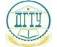 МИНИСТЕРСТВО НАУКИ И ВЫСШЕГО ОБРАЗОВАНИЯ РОССИЙСКОЙ ФЕДЕРАЦИИМИНИСТЕРСТВО НАУКИ И ВЫСШЕГО ОБРАЗОВАНИЯ РОССИЙСКОЙ ФЕДЕРАЦИИМИНИСТЕРСТВО НАУКИ И ВЫСШЕГО ОБРАЗОВАНИЯ РОССИЙСКОЙ ФЕДЕРАЦИИМИНИСТЕРСТВО НАУКИ И ВЫСШЕГО ОБРАЗОВАНИЯ РОССИЙСКОЙ ФЕДЕРАЦИИМИНИСТЕРСТВО НАУКИ И ВЫСШЕГО ОБРАЗОВАНИЯ РОССИЙСКОЙ ФЕДЕРАЦИИМИНИСТЕРСТВО НАУКИ И ВЫСШЕГО ОБРАЗОВАНИЯ РОССИЙСКОЙ ФЕДЕРАЦИИМИНИСТЕРСТВО НАУКИ И ВЫСШЕГО ОБРАЗОВАНИЯ РОССИЙСКОЙ ФЕДЕРАЦИИМИНИСТЕРСТВО НАУКИ И ВЫСШЕГО ОБРАЗОВАНИЯ РОССИЙСКОЙ ФЕДЕРАЦИИМИНИСТЕРСТВО НАУКИ И ВЫСШЕГО ОБРАЗОВАНИЯ РОССИЙСКОЙ ФЕДЕРАЦИИМИНИСТЕРСТВО НАУКИ И ВЫСШЕГО ОБРАЗОВАНИЯ РОССИЙСКОЙ ФЕДЕРАЦИИМИНИСТЕРСТВО НАУКИ И ВЫСШЕГО ОБРАЗОВАНИЯ РОССИЙСКОЙ ФЕДЕРАЦИИМИНИСТЕРСТВО НАУКИ И ВЫСШЕГО ОБРАЗОВАНИЯ РОССИЙСКОЙ ФЕДЕРАЦИИМИНИСТЕРСТВО НАУКИ И ВЫСШЕГО ОБРАЗОВАНИЯ РОССИЙСКОЙ ФЕДЕРАЦИИМИНИСТЕРСТВО НАУКИ И ВЫСШЕГО ОБРАЗОВАНИЯ РОССИЙСКОЙ ФЕДЕРАЦИИМИНИСТЕРСТВО НАУКИ И ВЫСШЕГО ОБРАЗОВАНИЯ РОССИЙСКОЙ ФЕДЕРАЦИИМИНИСТЕРСТВО НАУКИ И ВЫСШЕГО ОБРАЗОВАНИЯ РОССИЙСКОЙ ФЕДЕРАЦИИМИНИСТЕРСТВО НАУКИ И ВЫСШЕГО ОБРАЗОВАНИЯ РОССИЙСКОЙ ФЕДЕРАЦИИМИНИСТЕРСТВО НАУКИ И ВЫСШЕГО ОБРАЗОВАНИЯ РОССИЙСКОЙ ФЕДЕРАЦИИМИНИСТЕРСТВО НАУКИ И ВЫСШЕГО ОБРАЗОВАНИЯ РОССИЙСКОЙ ФЕДЕРАЦИИФЕДЕРАЛЬНОЕ ГОСУДАРСТВЕННОЕ БЮДЖЕТНОЕ ОБРАЗОВАТЕЛЬНОЕ УЧРЕЖДЕНИЕ ВЫСШЕГО ОБРАЗОВАНИЯ«ДОНСКОЙ ГОСУДАРСТВЕННЫЙ ТЕХНИЧЕСКИЙ УНИВЕРСИТЕТ»(ДГТУ)ФЕДЕРАЛЬНОЕ ГОСУДАРСТВЕННОЕ БЮДЖЕТНОЕ ОБРАЗОВАТЕЛЬНОЕ УЧРЕЖДЕНИЕ ВЫСШЕГО ОБРАЗОВАНИЯ«ДОНСКОЙ ГОСУДАРСТВЕННЫЙ ТЕХНИЧЕСКИЙ УНИВЕРСИТЕТ»(ДГТУ)ФЕДЕРАЛЬНОЕ ГОСУДАРСТВЕННОЕ БЮДЖЕТНОЕ ОБРАЗОВАТЕЛЬНОЕ УЧРЕЖДЕНИЕ ВЫСШЕГО ОБРАЗОВАНИЯ«ДОНСКОЙ ГОСУДАРСТВЕННЫЙ ТЕХНИЧЕСКИЙ УНИВЕРСИТЕТ»(ДГТУ)ФЕДЕРАЛЬНОЕ ГОСУДАРСТВЕННОЕ БЮДЖЕТНОЕ ОБРАЗОВАТЕЛЬНОЕ УЧРЕЖДЕНИЕ ВЫСШЕГО ОБРАЗОВАНИЯ«ДОНСКОЙ ГОСУДАРСТВЕННЫЙ ТЕХНИЧЕСКИЙ УНИВЕРСИТЕТ»(ДГТУ)ФЕДЕРАЛЬНОЕ ГОСУДАРСТВЕННОЕ БЮДЖЕТНОЕ ОБРАЗОВАТЕЛЬНОЕ УЧРЕЖДЕНИЕ ВЫСШЕГО ОБРАЗОВАНИЯ«ДОНСКОЙ ГОСУДАРСТВЕННЫЙ ТЕХНИЧЕСКИЙ УНИВЕРСИТЕТ»(ДГТУ)ФЕДЕРАЛЬНОЕ ГОСУДАРСТВЕННОЕ БЮДЖЕТНОЕ ОБРАЗОВАТЕЛЬНОЕ УЧРЕЖДЕНИЕ ВЫСШЕГО ОБРАЗОВАНИЯ«ДОНСКОЙ ГОСУДАРСТВЕННЫЙ ТЕХНИЧЕСКИЙ УНИВЕРСИТЕТ»(ДГТУ)ФЕДЕРАЛЬНОЕ ГОСУДАРСТВЕННОЕ БЮДЖЕТНОЕ ОБРАЗОВАТЕЛЬНОЕ УЧРЕЖДЕНИЕ ВЫСШЕГО ОБРАЗОВАНИЯ«ДОНСКОЙ ГОСУДАРСТВЕННЫЙ ТЕХНИЧЕСКИЙ УНИВЕРСИТЕТ»(ДГТУ)ФЕДЕРАЛЬНОЕ ГОСУДАРСТВЕННОЕ БЮДЖЕТНОЕ ОБРАЗОВАТЕЛЬНОЕ УЧРЕЖДЕНИЕ ВЫСШЕГО ОБРАЗОВАНИЯ«ДОНСКОЙ ГОСУДАРСТВЕННЫЙ ТЕХНИЧЕСКИЙ УНИВЕРСИТЕТ»(ДГТУ)ФЕДЕРАЛЬНОЕ ГОСУДАРСТВЕННОЕ БЮДЖЕТНОЕ ОБРАЗОВАТЕЛЬНОЕ УЧРЕЖДЕНИЕ ВЫСШЕГО ОБРАЗОВАНИЯ«ДОНСКОЙ ГОСУДАРСТВЕННЫЙ ТЕХНИЧЕСКИЙ УНИВЕРСИТЕТ»(ДГТУ)ФЕДЕРАЛЬНОЕ ГОСУДАРСТВЕННОЕ БЮДЖЕТНОЕ ОБРАЗОВАТЕЛЬНОЕ УЧРЕЖДЕНИЕ ВЫСШЕГО ОБРАЗОВАНИЯ«ДОНСКОЙ ГОСУДАРСТВЕННЫЙ ТЕХНИЧЕСКИЙ УНИВЕРСИТЕТ»(ДГТУ)ФЕДЕРАЛЬНОЕ ГОСУДАРСТВЕННОЕ БЮДЖЕТНОЕ ОБРАЗОВАТЕЛЬНОЕ УЧРЕЖДЕНИЕ ВЫСШЕГО ОБРАЗОВАНИЯ«ДОНСКОЙ ГОСУДАРСТВЕННЫЙ ТЕХНИЧЕСКИЙ УНИВЕРСИТЕТ»(ДГТУ)ФЕДЕРАЛЬНОЕ ГОСУДАРСТВЕННОЕ БЮДЖЕТНОЕ ОБРАЗОВАТЕЛЬНОЕ УЧРЕЖДЕНИЕ ВЫСШЕГО ОБРАЗОВАНИЯ«ДОНСКОЙ ГОСУДАРСТВЕННЫЙ ТЕХНИЧЕСКИЙ УНИВЕРСИТЕТ»(ДГТУ)ФЕДЕРАЛЬНОЕ ГОСУДАРСТВЕННОЕ БЮДЖЕТНОЕ ОБРАЗОВАТЕЛЬНОЕ УЧРЕЖДЕНИЕ ВЫСШЕГО ОБРАЗОВАНИЯ«ДОНСКОЙ ГОСУДАРСТВЕННЫЙ ТЕХНИЧЕСКИЙ УНИВЕРСИТЕТ»(ДГТУ)ФЕДЕРАЛЬНОЕ ГОСУДАРСТВЕННОЕ БЮДЖЕТНОЕ ОБРАЗОВАТЕЛЬНОЕ УЧРЕЖДЕНИЕ ВЫСШЕГО ОБРАЗОВАНИЯ«ДОНСКОЙ ГОСУДАРСТВЕННЫЙ ТЕХНИЧЕСКИЙ УНИВЕРСИТЕТ»(ДГТУ)ФЕДЕРАЛЬНОЕ ГОСУДАРСТВЕННОЕ БЮДЖЕТНОЕ ОБРАЗОВАТЕЛЬНОЕ УЧРЕЖДЕНИЕ ВЫСШЕГО ОБРАЗОВАНИЯ«ДОНСКОЙ ГОСУДАРСТВЕННЫЙ ТЕХНИЧЕСКИЙ УНИВЕРСИТЕТ»(ДГТУ)ФЕДЕРАЛЬНОЕ ГОСУДАРСТВЕННОЕ БЮДЖЕТНОЕ ОБРАЗОВАТЕЛЬНОЕ УЧРЕЖДЕНИЕ ВЫСШЕГО ОБРАЗОВАНИЯ«ДОНСКОЙ ГОСУДАРСТВЕННЫЙ ТЕХНИЧЕСКИЙ УНИВЕРСИТЕТ»(ДГТУ)ФЕДЕРАЛЬНОЕ ГОСУДАРСТВЕННОЕ БЮДЖЕТНОЕ ОБРАЗОВАТЕЛЬНОЕ УЧРЕЖДЕНИЕ ВЫСШЕГО ОБРАЗОВАНИЯ«ДОНСКОЙ ГОСУДАРСТВЕННЫЙ ТЕХНИЧЕСКИЙ УНИВЕРСИТЕТ»(ДГТУ)ФЕДЕРАЛЬНОЕ ГОСУДАРСТВЕННОЕ БЮДЖЕТНОЕ ОБРАЗОВАТЕЛЬНОЕ УЧРЕЖДЕНИЕ ВЫСШЕГО ОБРАЗОВАНИЯ«ДОНСКОЙ ГОСУДАРСТВЕННЫЙ ТЕХНИЧЕСКИЙ УНИВЕРСИТЕТ»(ДГТУ)ФЕДЕРАЛЬНОЕ ГОСУДАРСТВЕННОЕ БЮДЖЕТНОЕ ОБРАЗОВАТЕЛЬНОЕ УЧРЕЖДЕНИЕ ВЫСШЕГО ОБРАЗОВАНИЯ«ДОНСКОЙ ГОСУДАРСТВЕННЫЙ ТЕХНИЧЕСКИЙ УНИВЕРСИТЕТ»(ДГТУ)УТВЕРЖДАЮУТВЕРЖДАЮУТВЕРЖДАЮУТВЕРЖДАЮУТВЕРЖДАЮДиректор АКДиректор АКДиректор АКДиректор АКДиректор АК______________ В.А. Зибров______________ В.А. Зибров______________ В.А. Зибров______________ В.А. Зибров______________ В.А. Зибров______________ В.А. Зибров______________ В.А. Зибров______________ В.А. Зибров______________ В.А. Зибров______________ В.А. Зибров______________ В.А. Зибров______________ В.А. Зибров______________ В.А. Зибров______________ В.А. Зибров______________ В.А. ЗибровМатематикаМатематикаМатематикаМатематикаМатематикаМатематикаМатематикаМатематикаМатематикаМатематикаМатематикаМатематикаМатематикаМатематикаМатематикаМатематикаМатематикаМатематикаМатематикарабочая программа предметарабочая программа предметарабочая программа предметарабочая программа предметарабочая программа предметарабочая программа предметарабочая программа предметарабочая программа предметарабочая программа предметарабочая программа предметарабочая программа предметарабочая программа предметарабочая программа предметарабочая программа предметарабочая программа предметарабочая программа предметарабочая программа предметарабочая программа предметарабочая программа предметаЗакреплена заЗакреплена заАвиационный колледжАвиационный колледжАвиационный колледжАвиационный колледжАвиационный колледжАвиационный колледжАвиационный колледжАвиационный колледжАвиационный колледжАвиационный колледжАвиационный колледжАвиационный колледжАвиационный колледжАвиационный колледжУчебный планУчебный планУчебный планУчебный план15.02.08 -2022-1-ТМ9.plxТехнология машиностроенияПрофиль получаемого профессионального образования при реализации программы среднего общего образования: технологический15.02.08 -2022-1-ТМ9.plxТехнология машиностроенияПрофиль получаемого профессионального образования при реализации программы среднего общего образования: технологический15.02.08 -2022-1-ТМ9.plxТехнология машиностроенияПрофиль получаемого профессионального образования при реализации программы среднего общего образования: технологический15.02.08 -2022-1-ТМ9.plxТехнология машиностроенияПрофиль получаемого профессионального образования при реализации программы среднего общего образования: технологический15.02.08 -2022-1-ТМ9.plxТехнология машиностроенияПрофиль получаемого профессионального образования при реализации программы среднего общего образования: технологический15.02.08 -2022-1-ТМ9.plxТехнология машиностроенияПрофиль получаемого профессионального образования при реализации программы среднего общего образования: технологический15.02.08 -2022-1-ТМ9.plxТехнология машиностроенияПрофиль получаемого профессионального образования при реализации программы среднего общего образования: технологический15.02.08 -2022-1-ТМ9.plxТехнология машиностроенияПрофиль получаемого профессионального образования при реализации программы среднего общего образования: технологический15.02.08 -2022-1-ТМ9.plxТехнология машиностроенияПрофиль получаемого профессионального образования при реализации программы среднего общего образования: технологический15.02.08 -2022-1-ТМ9.plxТехнология машиностроенияПрофиль получаемого профессионального образования при реализации программы среднего общего образования: технологический15.02.08 -2022-1-ТМ9.plxТехнология машиностроенияПрофиль получаемого профессионального образования при реализации программы среднего общего образования: технологический15.02.08 -2022-1-ТМ9.plxТехнология машиностроенияПрофиль получаемого профессионального образования при реализации программы среднего общего образования: технологический15.02.08 -2022-1-ТМ9.plxТехнология машиностроенияПрофиль получаемого профессионального образования при реализации программы среднего общего образования: технологический15.02.08 -2022-1-ТМ9.plxТехнология машиностроенияПрофиль получаемого профессионального образования при реализации программы среднего общего образования: технологический15.02.08 -2022-1-ТМ9.plxТехнология машиностроенияПрофиль получаемого профессионального образования при реализации программы среднего общего образования: технологический15.02.08 -2022-1-ТМ9.plxТехнология машиностроенияПрофиль получаемого профессионального образования при реализации программы среднего общего образования: технологический15.02.08 -2022-1-ТМ9.plxТехнология машиностроенияПрофиль получаемого профессионального образования при реализации программы среднего общего образования: технологический15.02.08 -2022-1-ТМ9.plxТехнология машиностроенияПрофиль получаемого профессионального образования при реализации программы среднего общего образования: технологический15.02.08 -2022-1-ТМ9.plxТехнология машиностроенияПрофиль получаемого профессионального образования при реализации программы среднего общего образования: технологический15.02.08 -2022-1-ТМ9.plxТехнология машиностроенияПрофиль получаемого профессионального образования при реализации программы среднего общего образования: технологический15.02.08 -2022-1-ТМ9.plxТехнология машиностроенияПрофиль получаемого профессионального образования при реализации программы среднего общего образования: технологический15.02.08 -2022-1-ТМ9.plxТехнология машиностроенияПрофиль получаемого профессионального образования при реализации программы среднего общего образования: технологический15.02.08 -2022-1-ТМ9.plxТехнология машиностроенияПрофиль получаемого профессионального образования при реализации программы среднего общего образования: технологический15.02.08 -2022-1-ТМ9.plxТехнология машиностроенияПрофиль получаемого профессионального образования при реализации программы среднего общего образования: технологический15.02.08 -2022-1-ТМ9.plxТехнология машиностроенияПрофиль получаемого профессионального образования при реализации программы среднего общего образования: технологический15.02.08 -2022-1-ТМ9.plxТехнология машиностроенияПрофиль получаемого профессионального образования при реализации программы среднего общего образования: технологический15.02.08 -2022-1-ТМ9.plxТехнология машиностроенияПрофиль получаемого профессионального образования при реализации программы среднего общего образования: технологический15.02.08 -2022-1-ТМ9.plxТехнология машиностроенияПрофиль получаемого профессионального образования при реализации программы среднего общего образования: технологическийКвалификацияКвалификацияКвалификацияКвалификациятехниктехниктехниктехниктехниктехниктехниктехниктехниктехниктехниктехниктехниктехникФорма обученияФорма обученияФорма обученияФорма обученияочнаяочнаяочнаяочнаяочнаяочнаяочнаяочнаяочнаяочнаяочнаяочнаяочнаяочнаяОбщая трудоемкостьОбщая трудоемкостьОбщая трудоемкость0 ЗЕТ0 ЗЕТ0 ЗЕТ0 ЗЕТЧасов по учебному плануЧасов по учебному плануЧасов по учебному плануЧасов по учебному плануЧасов по учебному плану351351Формы контроля  в семестрах:Формы контроля  в семестрах:Формы контроля  в семестрах:Формы контроля  в семестрах:Формы контроля  в семестрах:в том числе:в том числе:в том числе:в том числе:в том числе:экзамены 1, 2экзамены 1, 2экзамены 1, 2аудиторные занятияаудиторные занятияаудиторные занятияаудиторные занятия234234экзамены 1, 2экзамены 1, 2экзамены 1, 2самостоятельная работасамостоятельная работасамостоятельная работасамостоятельная работа101101Распределение часов дисциплины по семестрамРаспределение часов дисциплины по семестрамРаспределение часов дисциплины по семестрамРаспределение часов дисциплины по семестрамРаспределение часов дисциплины по семестрамРаспределение часов дисциплины по семестрамРаспределение часов дисциплины по семестрамРаспределение часов дисциплины по семестрамРаспределение часов дисциплины по семестрамСеместр11222ИтогоИтогоИтогоНедель1616232323ИтогоИтогоИтогоВид занятийУПРПУПУПРПУПРПРПЛекции9696138138138234234234Консультации88888161616Итого ауд.9696138138138234234234Сам. работа4040616161101101101Итого1441442072072073513513512022 г.УП: 15.02.08 -2022-1-ТМ9.plxУП: 15.02.08 -2022-1-ТМ9.plxУП: 15.02.08 -2022-1-ТМ9.plxУП: 15.02.08 -2022-1-ТМ9.plxУП: 15.02.08 -2022-1-ТМ9.plxстр. 2Программу составил(и):Программу составил(и):Программу составил(и):Программу составил(и):Преп., Лубягин И.А. _________________Преп., Лубягин И.А. _________________Преп., Лубягин И.А. _________________Преп., Лубягин И.А. _________________Преп., Лубягин И.А. _________________Преп., Лубягин И.А. _________________Преп., Лубягин И.А. _________________Преп., Лубягин И.А. _________________Преп., Лубягин И.А. _________________Преп., Лубягин И.А. _________________Рецензент(ы):Рецензент(ы):Рецензент(ы):Рецензент(ы):Преп., Тарашевич В.Б. Карелина А.В. _________________Преп., Тарашевич В.Б. Карелина А.В. _________________Преп., Тарашевич В.Б. Карелина А.В. _________________Преп., Тарашевич В.Б. Карелина А.В. _________________Преп., Тарашевич В.Б. Карелина А.В. _________________Преп., Тарашевич В.Б. Карелина А.В. _________________Преп., Тарашевич В.Б. Карелина А.В. _________________Преп., Тарашевич В.Б. Карелина А.В. _________________Преп., Тарашевич В.Б. Карелина А.В. _________________Преп., Тарашевич В.Б. Карелина А.В. _________________Рабочая программа предметаРабочая программа предметаРабочая программа предметаРабочая программа предметаРабочая программа предметаРабочая программа предметаРабочая программа предметаМатематикаМатематикаМатематикаМатематикаМатематикаМатематикаМатематикаМатематикаМатематикаМатематикаразработана в соответствии с ФГОС СПО:разработана в соответствии с ФГОС СПО:разработана в соответствии с ФГОС СПО:разработана в соответствии с ФГОС СПО:разработана в соответствии с ФГОС СПО:разработана в соответствии с ФГОС СПО:разработана в соответствии с ФГОС СПО:Федеральный государственный образовательный стандарт среднего профессионального образования по специальности 15.02.08 ТЕХНОЛОГИЯ МАШИНОСТРОЕНИЯ (программа подготовки специалистов среднего звена). (приказ Минобрнауки России от 18.04.2014 г. № 350)Федеральный государственный образовательный стандарт среднего профессионального образования по специальности 15.02.08 ТЕХНОЛОГИЯ МАШИНОСТРОЕНИЯ (программа подготовки специалистов среднего звена). (приказ Минобрнауки России от 18.04.2014 г. № 350)Федеральный государственный образовательный стандарт среднего профессионального образования по специальности 15.02.08 ТЕХНОЛОГИЯ МАШИНОСТРОЕНИЯ (программа подготовки специалистов среднего звена). (приказ Минобрнауки России от 18.04.2014 г. № 350)Федеральный государственный образовательный стандарт среднего профессионального образования по специальности 15.02.08 ТЕХНОЛОГИЯ МАШИНОСТРОЕНИЯ (программа подготовки специалистов среднего звена). (приказ Минобрнауки России от 18.04.2014 г. № 350)Федеральный государственный образовательный стандарт среднего профессионального образования по специальности 15.02.08 ТЕХНОЛОГИЯ МАШИНОСТРОЕНИЯ (программа подготовки специалистов среднего звена). (приказ Минобрнауки России от 18.04.2014 г. № 350)Федеральный государственный образовательный стандарт среднего профессионального образования по специальности 15.02.08 ТЕХНОЛОГИЯ МАШИНОСТРОЕНИЯ (программа подготовки специалистов среднего звена). (приказ Минобрнауки России от 18.04.2014 г. № 350)Федеральный государственный образовательный стандарт среднего профессионального образования по специальности 15.02.08 ТЕХНОЛОГИЯ МАШИНОСТРОЕНИЯ (программа подготовки специалистов среднего звена). (приказ Минобрнауки России от 18.04.2014 г. № 350)Федеральный государственный образовательный стандарт среднего профессионального образования по специальности 15.02.08 ТЕХНОЛОГИЯ МАШИНОСТРОЕНИЯ (программа подготовки специалистов среднего звена). (приказ Минобрнауки России от 18.04.2014 г. № 350)Федеральный государственный образовательный стандарт среднего профессионального образования по специальности 15.02.08 ТЕХНОЛОГИЯ МАШИНОСТРОЕНИЯ (программа подготовки специалистов среднего звена). (приказ Минобрнауки России от 18.04.2014 г. № 350)Федеральный государственный образовательный стандарт среднего профессионального образования по специальности 15.02.08 ТЕХНОЛОГИЯ МАШИНОСТРОЕНИЯ (программа подготовки специалистов среднего звена). (приказ Минобрнауки России от 18.04.2014 г. № 350)составлена на основании учебного плана:составлена на основании учебного плана:составлена на основании учебного плана:составлена на основании учебного плана:составлена на основании учебного плана:составлена на основании учебного плана:составлена на основании учебного плана:Технология машиностроенияПрофиль получаемого профессионального образования при реализации программы среднего общего образования: технологическийТехнология машиностроенияПрофиль получаемого профессионального образования при реализации программы среднего общего образования: технологическийТехнология машиностроенияПрофиль получаемого профессионального образования при реализации программы среднего общего образования: технологическийТехнология машиностроенияПрофиль получаемого профессионального образования при реализации программы среднего общего образования: технологическийТехнология машиностроенияПрофиль получаемого профессионального образования при реализации программы среднего общего образования: технологическийТехнология машиностроенияПрофиль получаемого профессионального образования при реализации программы среднего общего образования: технологическийТехнология машиностроенияПрофиль получаемого профессионального образования при реализации программы среднего общего образования: технологическийТехнология машиностроенияПрофиль получаемого профессионального образования при реализации программы среднего общего образования: технологическийТехнология машиностроенияПрофиль получаемого профессионального образования при реализации программы среднего общего образования: технологическийТехнология машиностроенияПрофиль получаемого профессионального образования при реализации программы среднего общего образования: технологическийутвержденного Учёным советом университета от 19.04.2022 протокол № 13.утвержденного Учёным советом университета от 19.04.2022 протокол № 13.утвержденного Учёным советом университета от 19.04.2022 протокол № 13.утвержденного Учёным советом университета от 19.04.2022 протокол № 13.утвержденного Учёным советом университета от 19.04.2022 протокол № 13.утвержденного Учёным советом университета от 19.04.2022 протокол № 13.утвержденного Учёным советом университета от 19.04.2022 протокол № 13.утвержденного Учёным советом университета от 19.04.2022 протокол № 13.утвержденного Учёным советом университета от 19.04.2022 протокол № 13.утвержденного Учёным советом университета от 19.04.2022 протокол № 13.Рабочая программа одобрена на заседании ЦКРабочая программа одобрена на заседании ЦКРабочая программа одобрена на заседании ЦКРабочая программа одобрена на заседании ЦКРабочая программа одобрена на заседании ЦКРабочая программа одобрена на заседании ЦКРабочая программа одобрена на заседании ЦКРабочая программа одобрена на заседании ЦКРабочая программа одобрена на заседании ЦКРабочая программа одобрена на заседании ЦКАвиационный колледжАвиационный колледжАвиационный колледжАвиационный колледжАвиационный колледжАвиационный колледжАвиационный колледжАвиационный колледжПротокол от 31.08.2022 г.  № 1Срок действия программы: 2022-2026 уч.г.Протокол от 31.08.2022 г.  № 1Срок действия программы: 2022-2026 уч.г.Протокол от 31.08.2022 г.  № 1Срок действия программы: 2022-2026 уч.г.Протокол от 31.08.2022 г.  № 1Срок действия программы: 2022-2026 уч.г.Протокол от 31.08.2022 г.  № 1Срок действия программы: 2022-2026 уч.г.Протокол от 31.08.2022 г.  № 1Срок действия программы: 2022-2026 уч.г.Протокол от 31.08.2022 г.  № 1Срок действия программы: 2022-2026 уч.г.Протокол от 31.08.2022 г.  № 1Срок действия программы: 2022-2026 уч.г.Протокол от 31.08.2022 г.  № 1Срок действия программы: 2022-2026 уч.г.Протокол от 31.08.2022 г.  № 1Срок действия программы: 2022-2026 уч.г.Протокол от 31.08.2022 г.  № 1Срок действия программы: 2022-2026 уч.г.Протокол от 31.08.2022 г.  № 1Срок действия программы: 2022-2026 уч.г.Протокол от 31.08.2022 г.  № 1Срок действия программы: 2022-2026 уч.г.Протокол от 31.08.2022 г.  № 1Срок действия программы: 2022-2026 уч.г.Протокол от 31.08.2022 г.  № 1Срок действия программы: 2022-2026 уч.г.Протокол от 31.08.2022 г.  № 1Срок действия программы: 2022-2026 уч.г.Протокол от 31.08.2022 г.  № 1Срок действия программы: 2022-2026 уч.г.Протокол от 31.08.2022 г.  № 1Срок действия программы: 2022-2026 уч.г.Протокол от 31.08.2022 г.  № 1Срок действия программы: 2022-2026 уч.г.Протокол от 31.08.2022 г.  № 1Срок действия программы: 2022-2026 уч.г.Протокол от 31.08.2022 г.  № 1Срок действия программы: 2022-2026 уч.г.Протокол от 31.08.2022 г.  № 1Срок действия программы: 2022-2026 уч.г.Протокол от 31.08.2022 г.  № 1Срок действия программы: 2022-2026 уч.г.Протокол от 31.08.2022 г.  № 1Срок действия программы: 2022-2026 уч.г.Протокол от 31.08.2022 г.  № 1Срок действия программы: 2022-2026 уч.г.Протокол от 31.08.2022 г.  № 1Срок действия программы: 2022-2026 уч.г.Протокол от 31.08.2022 г.  № 1Срок действия программы: 2022-2026 уч.г.Протокол от 31.08.2022 г.  № 1Срок действия программы: 2022-2026 уч.г.Протокол от 31.08.2022 г.  № 1Срок действия программы: 2022-2026 уч.г.Протокол от 31.08.2022 г.  № 1Срок действия программы: 2022-2026 уч.г.Протокол от 31.08.2022 г.  № 1Срок действия программы: 2022-2026 уч.г.Протокол от 31.08.2022 г.  № 1Срок действия программы: 2022-2026 уч.г.Протокол от 31.08.2022 г.  № 1Срок действия программы: 2022-2026 уч.г.Протокол от 31.08.2022 г.  № 1Срок действия программы: 2022-2026 уч.г.Протокол от 31.08.2022 г.  № 1Срок действия программы: 2022-2026 уч.г.Протокол от 31.08.2022 г.  № 1Срок действия программы: 2022-2026 уч.г.Протокол от 31.08.2022 г.  № 1Срок действия программы: 2022-2026 уч.г.Протокол от 31.08.2022 г.  № 1Срок действия программы: 2022-2026 уч.г.Протокол от 31.08.2022 г.  № 1Срок действия программы: 2022-2026 уч.г.Протокол от 31.08.2022 г.  № 1Срок действия программы: 2022-2026 уч.г.личная подписьинициалы, фамилияинициалы, фамилияинициалы, фамилияинициалы, фамилияинициалы, фамилияинициалы, фамилияУП: 15.02.08 -2022-1-ТМ9.plxУП: 15.02.08 -2022-1-ТМ9.plxУП: 15.02.08 -2022-1-ТМ9.plxстр. 31. ОБЛАСТЬ ПРИМЕНЕНИЯ РАБОЧЕЙ ПРОГРАММЫ1. ОБЛАСТЬ ПРИМЕНЕНИЯ РАБОЧЕЙ ПРОГРАММЫ1. ОБЛАСТЬ ПРИМЕНЕНИЯ РАБОЧЕЙ ПРОГРАММЫ1. ОБЛАСТЬ ПРИМЕНЕНИЯ РАБОЧЕЙ ПРОГРАММЫ1. ОБЛАСТЬ ПРИМЕНЕНИЯ РАБОЧЕЙ ПРОГРАММЫ1.1обеспечение сформированности представлений о социальных, культурных и исторических факторах становления математики;обеспечение сформированности представлений о социальных, культурных и исторических факторах становления математики;обеспечение сформированности представлений о социальных, культурных и исторических факторах становления математики;обеспечение сформированности представлений о социальных, культурных и исторических факторах становления математики;1.2обеспечение сформированности логического, алгоритмического и математического мышления;обеспечение сформированности логического, алгоритмического и математического мышления;обеспечение сформированности логического, алгоритмического и математического мышления;обеспечение сформированности логического, алгоритмического и математического мышления;1.3обеспечение сформированности умений применять полученные знания при решении различных задач;обеспечение сформированности умений применять полученные знания при решении различных задач;обеспечение сформированности умений применять полученные знания при решении различных задач;обеспечение сформированности умений применять полученные знания при решении различных задач;1.4обеспечение сформированности представлений о математике как части общечеловеческой культуры, универсальном языке науки, позволяющем описывать и изучать реальные процессы и явления.обеспечение сформированности представлений о математике как части общечеловеческой культуры, универсальном языке науки, позволяющем описывать и изучать реальные процессы и явления.обеспечение сформированности представлений о математике как части общечеловеческой культуры, универсальном языке науки, позволяющем описывать и изучать реальные процессы и явления.обеспечение сформированности представлений о математике как части общечеловеческой культуры, универсальном языке науки, позволяющем описывать и изучать реальные процессы и явления.2. МЕСТО УЧЕБНОГО ПРЕДМЕТА  В СТРУКТУРЕ ОБРАЗОВАТЕЛЬНОЙ ПРОГРАММЫ2. МЕСТО УЧЕБНОГО ПРЕДМЕТА  В СТРУКТУРЕ ОБРАЗОВАТЕЛЬНОЙ ПРОГРАММЫ2. МЕСТО УЧЕБНОГО ПРЕДМЕТА  В СТРУКТУРЕ ОБРАЗОВАТЕЛЬНОЙ ПРОГРАММЫ2. МЕСТО УЧЕБНОГО ПРЕДМЕТА  В СТРУКТУРЕ ОБРАЗОВАТЕЛЬНОЙ ПРОГРАММЫ2. МЕСТО УЧЕБНОГО ПРЕДМЕТА  В СТРУКТУРЕ ОБРАЗОВАТЕЛЬНОЙ ПРОГРАММЫЦикл (раздел) ОП:Цикл (раздел) ОП:ПУП.01ПУП.01ПУП.012.1Требования к предварительной подготовке обучающегося:Требования к предварительной подготовке обучающегося:Требования к предварительной подготовке обучающегося:Требования к предварительной подготовке обучающегося:2.1.1АстрономияАстрономияАстрономияАстрономия2.1.2ФизикаФизикаФизикаФизика2.1.3ИнформатикаИнформатикаИнформатикаИнформатика2.2Дисциплины (модули) и практики, для которых освоение данной дисциплины (модуля) необходимо как предшествующее:Дисциплины (модули) и практики, для которых освоение данной дисциплины (модуля) необходимо как предшествующее:Дисциплины (модули) и практики, для которых освоение данной дисциплины (модуля) необходимо как предшествующее:Дисциплины (модули) и практики, для которых освоение данной дисциплины (модуля) необходимо как предшествующее:2.2.1ИнформатикаИнформатикаИнформатикаИнформатика2.2.22.2.3АстрономияАстрономияАстрономияАстрономия2.2.4ФизикаФизикаФизикаФизика2.2.5ХимияХимияХимияХимия3. ЦЕЛИ И ЗАДАЧИ УЧЕБНОГО ПРЕДМЕТА - ТРЕБОВАНИЯ К РЕЗУЛЬТАТУ ОСВОЕНИЕ УЧЕБНОГО ПРЕДМЕТА3. ЦЕЛИ И ЗАДАЧИ УЧЕБНОГО ПРЕДМЕТА - ТРЕБОВАНИЯ К РЕЗУЛЬТАТУ ОСВОЕНИЕ УЧЕБНОГО ПРЕДМЕТА3. ЦЕЛИ И ЗАДАЧИ УЧЕБНОГО ПРЕДМЕТА - ТРЕБОВАНИЯ К РЕЗУЛЬТАТУ ОСВОЕНИЕ УЧЕБНОГО ПРЕДМЕТА3. ЦЕЛИ И ЗАДАЧИ УЧЕБНОГО ПРЕДМЕТА - ТРЕБОВАНИЯ К РЕЗУЛЬТАТУ ОСВОЕНИЕ УЧЕБНОГО ПРЕДМЕТА3. ЦЕЛИ И ЗАДАЧИ УЧЕБНОГО ПРЕДМЕТА - ТРЕБОВАНИЯ К РЕЗУЛЬТАТУ ОСВОЕНИЕ УЧЕБНОГО ПРЕДМЕТАОК 1.: Понимать сущность и социальную значимость своей будущей профессии, проявлять к ней устойчивый интересОК 1.: Понимать сущность и социальную значимость своей будущей профессии, проявлять к ней устойчивый интересОК 1.: Понимать сущность и социальную значимость своей будущей профессии, проявлять к ней устойчивый интересОК 1.: Понимать сущность и социальную значимость своей будущей профессии, проявлять к ней устойчивый интересОК 1.: Понимать сущность и социальную значимость своей будущей профессии, проявлять к ней устойчивый интересОК 2.: Организовывать собственную деятельность, выбирать типовые методы способы выполнения профессиональных задач, оценивать их эффективность и качествоОК 2.: Организовывать собственную деятельность, выбирать типовые методы способы выполнения профессиональных задач, оценивать их эффективность и качествоОК 2.: Организовывать собственную деятельность, выбирать типовые методы способы выполнения профессиональных задач, оценивать их эффективность и качествоОК 2.: Организовывать собственную деятельность, выбирать типовые методы способы выполнения профессиональных задач, оценивать их эффективность и качествоОК 2.: Организовывать собственную деятельность, выбирать типовые методы способы выполнения профессиональных задач, оценивать их эффективность и качествоОК 3.: Принимать решения в стандартных и нестандартных ситуациях и нести за них ответственностьОК 3.: Принимать решения в стандартных и нестандартных ситуациях и нести за них ответственностьОК 3.: Принимать решения в стандартных и нестандартных ситуациях и нести за них ответственностьОК 3.: Принимать решения в стандартных и нестандартных ситуациях и нести за них ответственностьОК 3.: Принимать решения в стандартных и нестандартных ситуациях и нести за них ответственностьОК 4.: Осуществлять поиск и использование информации, необходимой для эффективного выполнения профессиональных задач, профессионального и личностного развитияОК 4.: Осуществлять поиск и использование информации, необходимой для эффективного выполнения профессиональных задач, профессионального и личностного развитияОК 4.: Осуществлять поиск и использование информации, необходимой для эффективного выполнения профессиональных задач, профессионального и личностного развитияОК 4.: Осуществлять поиск и использование информации, необходимой для эффективного выполнения профессиональных задач, профессионального и личностного развитияОК 4.: Осуществлять поиск и использование информации, необходимой для эффективного выполнения профессиональных задач, профессионального и личностного развитияОК 5.: Использовать информационно- коммуникационные технологии  в профессиональной деятельностиОК 5.: Использовать информационно- коммуникационные технологии  в профессиональной деятельностиОК 5.: Использовать информационно- коммуникационные технологии  в профессиональной деятельностиОК 5.: Использовать информационно- коммуникационные технологии  в профессиональной деятельностиОК 5.: Использовать информационно- коммуникационные технологии  в профессиональной деятельностиОК 6.: Работать в коллективе и команде, эффективно общаться  с коллегами, руководством, потребителямиОК 6.: Работать в коллективе и команде, эффективно общаться  с коллегами, руководством, потребителямиОК 6.: Работать в коллективе и команде, эффективно общаться  с коллегами, руководством, потребителямиОК 6.: Работать в коллективе и команде, эффективно общаться  с коллегами, руководством, потребителямиОК 6.: Работать в коллективе и команде, эффективно общаться  с коллегами, руководством, потребителямиОК 7.: Брать на себя ответственность за работу членов команды  (подчиненных), за результат выполнения заданийОК 7.: Брать на себя ответственность за работу членов команды  (подчиненных), за результат выполнения заданийОК 7.: Брать на себя ответственность за работу членов команды  (подчиненных), за результат выполнения заданийОК 7.: Брать на себя ответственность за работу членов команды  (подчиненных), за результат выполнения заданийОК 7.: Брать на себя ответственность за работу членов команды  (подчиненных), за результат выполнения заданийОК 8.: Самостоятельно определять задачи профессионального и  личностного развития, заниматься самообразованием, осознанно  планировать повышение квалификацииОК 8.: Самостоятельно определять задачи профессионального и  личностного развития, заниматься самообразованием, осознанно  планировать повышение квалификацииОК 8.: Самостоятельно определять задачи профессионального и  личностного развития, заниматься самообразованием, осознанно  планировать повышение квалификацииОК 8.: Самостоятельно определять задачи профессионального и  личностного развития, заниматься самообразованием, осознанно  планировать повышение квалификацииОК 8.: Самостоятельно определять задачи профессионального и  личностного развития, заниматься самообразованием, осознанно  планировать повышение квалификацииОК 9.: Ориентироваться в условиях частой смены технологий  в профессиональной деятельностиОК 9.: Ориентироваться в условиях частой смены технологий  в профессиональной деятельностиОК 9.: Ориентироваться в условиях частой смены технологий  в профессиональной деятельностиОК 9.: Ориентироваться в условиях частой смены технологий  в профессиональной деятельностиОК 9.: Ориентироваться в условиях частой смены технологий  в профессиональной деятельностиОсвоение содержания учебного предмета обеспечивает достижение обучающимися следующих результатов:Освоение содержания учебного предмета обеспечивает достижение обучающимися следующих результатов:Освоение содержания учебного предмета обеспечивает достижение обучающимися следующих результатов:Освоение содержания учебного предмета обеспечивает достижение обучающимися следующих результатов:Освоение содержания учебного предмета обеспечивает достижение обучающимися следующих результатов:3.1Личностных:Личностных:Личностных:Личностных:3.1.1сформированность представлений о математике как универсальном языке науки, средстве моделирования явлений и процессов, об идеях и методах математики;сформированность представлений о математике как универсальном языке науки, средстве моделирования явлений и процессов, об идеях и методах математики;сформированность представлений о математике как универсальном языке науки, средстве моделирования явлений и процессов, об идеях и методах математики;сформированность представлений о математике как универсальном языке науки, средстве моделирования явлений и процессов, об идеях и методах математики;3.1.2понимание значимости математики для научно-технического прогресса, сформированность отношения к математике как к части общечеловеческой культуры через знаком-ство с историей развития математики, эволюцией математических идей;понимание значимости математики для научно-технического прогресса, сформированность отношения к математике как к части общечеловеческой культуры через знаком-ство с историей развития математики, эволюцией математических идей;понимание значимости математики для научно-технического прогресса, сформированность отношения к математике как к части общечеловеческой культуры через знаком-ство с историей развития математики, эволюцией математических идей;понимание значимости математики для научно-технического прогресса, сформированность отношения к математике как к части общечеловеческой культуры через знаком-ство с историей развития математики, эволюцией математических идей;3.1.3развитие логического мышления, пространственного воображения, алгоритмической культуры, критичности мышления на уровне, необходимом для будущей профессиональной деятельности, для продолжения образования и самообразования;развитие логического мышления, пространственного воображения, алгоритмической культуры, критичности мышления на уровне, необходимом для будущей профессиональной деятельности, для продолжения образования и самообразования;развитие логического мышления, пространственного воображения, алгоритмической культуры, критичности мышления на уровне, необходимом для будущей профессиональной деятельности, для продолжения образования и самообразования;развитие логического мышления, пространственного воображения, алгоритмической культуры, критичности мышления на уровне, необходимом для будущей профессиональной деятельности, для продолжения образования и самообразования;3.1.4овладение математическими знаниями и умениями, необходимыми в повседневной жизни, для освоения смежных естественнонаучных дисциплин и дисциплин профессионального цикла, для получения образования в областях, не требующих углубленной математической подготовки;овладение математическими знаниями и умениями, необходимыми в повседневной жизни, для освоения смежных естественнонаучных дисциплин и дисциплин профессионального цикла, для получения образования в областях, не требующих углубленной математической подготовки;овладение математическими знаниями и умениями, необходимыми в повседневной жизни, для освоения смежных естественнонаучных дисциплин и дисциплин профессионального цикла, для получения образования в областях, не требующих углубленной математической подготовки;овладение математическими знаниями и умениями, необходимыми в повседневной жизни, для освоения смежных естественнонаучных дисциплин и дисциплин профессионального цикла, для получения образования в областях, не требующих углубленной математической подготовки;3.1.5готовность и способность к образованию, в том числе самообразованию, на протяжении всей жизни; сознательное отношение к непрерывному образованию как условию успешной профессиональной и общественной деятельности;готовность и способность к образованию, в том числе самообразованию, на протяжении всей жизни; сознательное отношение к непрерывному образованию как условию успешной профессиональной и общественной деятельности;готовность и способность к образованию, в том числе самообразованию, на протяжении всей жизни; сознательное отношение к непрерывному образованию как условию успешной профессиональной и общественной деятельности;готовность и способность к образованию, в том числе самообразованию, на протяжении всей жизни; сознательное отношение к непрерывному образованию как условию успешной профессиональной и общественной деятельности;3.1.6готовность и способность к самостоятельной, творческой и ответственной дея-тельности;готовность и способность к самостоятельной, творческой и ответственной дея-тельности;готовность и способность к самостоятельной, творческой и ответственной дея-тельности;готовность и способность к самостоятельной, творческой и ответственной дея-тельности;3.1.7готовность к коллективной работе, сотрудничеству со сверстниками в образовательной, общественно полезной, учебно-исследовательской, проектной и других видах дея-тельности;готовность к коллективной работе, сотрудничеству со сверстниками в образовательной, общественно полезной, учебно-исследовательской, проектной и других видах дея-тельности;готовность к коллективной работе, сотрудничеству со сверстниками в образовательной, общественно полезной, учебно-исследовательской, проектной и других видах дея-тельности;готовность к коллективной работе, сотрудничеству со сверстниками в образовательной, общественно полезной, учебно-исследовательской, проектной и других видах дея-тельности;УП: 15.02.08 -2022-1-ТМ9.plxУП: 15.02.08 -2022-1-ТМ9.plxУП: 15.02.08 -2022-1-ТМ9.plxУП: 15.02.08 -2022-1-ТМ9.plxстр. 43.1.8отношение к профессиональной деятельности как возможности участия в реше-нии личных, общественных, государственных, общенациональных проблем;отношение к профессиональной деятельности как возможности участия в реше-нии личных, общественных, государственных, общенациональных проблем;отношение к профессиональной деятельности как возможности участия в реше-нии личных, общественных, государственных, общенациональных проблем;отношение к профессиональной деятельности как возможности участия в реше-нии личных, общественных, государственных, общенациональных проблем;отношение к профессиональной деятельности как возможности участия в реше-нии личных, общественных, государственных, общенациональных проблем;отношение к профессиональной деятельности как возможности участия в реше-нии личных, общественных, государственных, общенациональных проблем;отношение к профессиональной деятельности как возможности участия в реше-нии личных, общественных, государственных, общенациональных проблем;отношение к профессиональной деятельности как возможности участия в реше-нии личных, общественных, государственных, общенациональных проблем;отношение к профессиональной деятельности как возможности участия в реше-нии личных, общественных, государственных, общенациональных проблем;отношение к профессиональной деятельности как возможности участия в реше-нии личных, общественных, государственных, общенациональных проблем;3.2Метапредметных:Метапредметных:Метапредметных:Метапредметных:Метапредметных:Метапредметных:Метапредметных:Метапредметных:Метапредметных:Метапредметных:3.2.1умение самостоятельно определять цели деятельности и составлять планы дея-тельности; самостоятельно осуществлять, контролировать и корректировать деятельность; использовать все возможные ресурсы для достижения поставленных целей и реализации планов деятельности; выбирать успешные стратегии в различных ситуациях;умение самостоятельно определять цели деятельности и составлять планы дея-тельности; самостоятельно осуществлять, контролировать и корректировать деятельность; использовать все возможные ресурсы для достижения поставленных целей и реализации планов деятельности; выбирать успешные стратегии в различных ситуациях;умение самостоятельно определять цели деятельности и составлять планы дея-тельности; самостоятельно осуществлять, контролировать и корректировать деятельность; использовать все возможные ресурсы для достижения поставленных целей и реализации планов деятельности; выбирать успешные стратегии в различных ситуациях;умение самостоятельно определять цели деятельности и составлять планы дея-тельности; самостоятельно осуществлять, контролировать и корректировать деятельность; использовать все возможные ресурсы для достижения поставленных целей и реализации планов деятельности; выбирать успешные стратегии в различных ситуациях;умение самостоятельно определять цели деятельности и составлять планы дея-тельности; самостоятельно осуществлять, контролировать и корректировать деятельность; использовать все возможные ресурсы для достижения поставленных целей и реализации планов деятельности; выбирать успешные стратегии в различных ситуациях;умение самостоятельно определять цели деятельности и составлять планы дея-тельности; самостоятельно осуществлять, контролировать и корректировать деятельность; использовать все возможные ресурсы для достижения поставленных целей и реализации планов деятельности; выбирать успешные стратегии в различных ситуациях;умение самостоятельно определять цели деятельности и составлять планы дея-тельности; самостоятельно осуществлять, контролировать и корректировать деятельность; использовать все возможные ресурсы для достижения поставленных целей и реализации планов деятельности; выбирать успешные стратегии в различных ситуациях;умение самостоятельно определять цели деятельности и составлять планы дея-тельности; самостоятельно осуществлять, контролировать и корректировать деятельность; использовать все возможные ресурсы для достижения поставленных целей и реализации планов деятельности; выбирать успешные стратегии в различных ситуациях;умение самостоятельно определять цели деятельности и составлять планы дея-тельности; самостоятельно осуществлять, контролировать и корректировать деятельность; использовать все возможные ресурсы для достижения поставленных целей и реализации планов деятельности; выбирать успешные стратегии в различных ситуациях;умение самостоятельно определять цели деятельности и составлять планы дея-тельности; самостоятельно осуществлять, контролировать и корректировать деятельность; использовать все возможные ресурсы для достижения поставленных целей и реализации планов деятельности; выбирать успешные стратегии в различных ситуациях;3.2.2умение продуктивно общаться и взаимодействовать в процессе совместной дея-тельности, учитывать позиции других участников деятельности, эффективно разрешать конфликты;умение продуктивно общаться и взаимодействовать в процессе совместной дея-тельности, учитывать позиции других участников деятельности, эффективно разрешать конфликты;умение продуктивно общаться и взаимодействовать в процессе совместной дея-тельности, учитывать позиции других участников деятельности, эффективно разрешать конфликты;умение продуктивно общаться и взаимодействовать в процессе совместной дея-тельности, учитывать позиции других участников деятельности, эффективно разрешать конфликты;умение продуктивно общаться и взаимодействовать в процессе совместной дея-тельности, учитывать позиции других участников деятельности, эффективно разрешать конфликты;умение продуктивно общаться и взаимодействовать в процессе совместной дея-тельности, учитывать позиции других участников деятельности, эффективно разрешать конфликты;умение продуктивно общаться и взаимодействовать в процессе совместной дея-тельности, учитывать позиции других участников деятельности, эффективно разрешать конфликты;умение продуктивно общаться и взаимодействовать в процессе совместной дея-тельности, учитывать позиции других участников деятельности, эффективно разрешать конфликты;умение продуктивно общаться и взаимодействовать в процессе совместной дея-тельности, учитывать позиции других участников деятельности, эффективно разрешать конфликты;умение продуктивно общаться и взаимодействовать в процессе совместной дея-тельности, учитывать позиции других участников деятельности, эффективно разрешать конфликты;3.2.3владение навыками познавательной, учебно-исследовательской и проектной дея-тельности, навыками разрешения проблем; способность и готовность к самостоятельному по-иску методов решения практических задач, применению различных методов познания;владение навыками познавательной, учебно-исследовательской и проектной дея-тельности, навыками разрешения проблем; способность и готовность к самостоятельному по-иску методов решения практических задач, применению различных методов познания;владение навыками познавательной, учебно-исследовательской и проектной дея-тельности, навыками разрешения проблем; способность и готовность к самостоятельному по-иску методов решения практических задач, применению различных методов познания;владение навыками познавательной, учебно-исследовательской и проектной дея-тельности, навыками разрешения проблем; способность и готовность к самостоятельному по-иску методов решения практических задач, применению различных методов познания;владение навыками познавательной, учебно-исследовательской и проектной дея-тельности, навыками разрешения проблем; способность и готовность к самостоятельному по-иску методов решения практических задач, применению различных методов познания;владение навыками познавательной, учебно-исследовательской и проектной дея-тельности, навыками разрешения проблем; способность и готовность к самостоятельному по-иску методов решения практических задач, применению различных методов познания;владение навыками познавательной, учебно-исследовательской и проектной дея-тельности, навыками разрешения проблем; способность и готовность к самостоятельному по-иску методов решения практических задач, применению различных методов познания;владение навыками познавательной, учебно-исследовательской и проектной дея-тельности, навыками разрешения проблем; способность и готовность к самостоятельному по-иску методов решения практических задач, применению различных методов познания;владение навыками познавательной, учебно-исследовательской и проектной дея-тельности, навыками разрешения проблем; способность и готовность к самостоятельному по-иску методов решения практических задач, применению различных методов познания;владение навыками познавательной, учебно-исследовательской и проектной дея-тельности, навыками разрешения проблем; способность и готовность к самостоятельному по-иску методов решения практических задач, применению различных методов познания;3.2.4готовность и способность к самостоятельной информационно-познавательной деятельности, включая умение ориентироваться в различных источниках информации, критически оценивать и интерпретировать информацию, получаемую из различных источников; владение языковыми средствами – умение ясно, логично и точно излагать свою точку зрения, использовать адекватные языковые средства;готовность и способность к самостоятельной информационно-познавательной деятельности, включая умение ориентироваться в различных источниках информации, критически оценивать и интерпретировать информацию, получаемую из различных источников; владение языковыми средствами – умение ясно, логично и точно излагать свою точку зрения, использовать адекватные языковые средства;готовность и способность к самостоятельной информационно-познавательной деятельности, включая умение ориентироваться в различных источниках информации, критически оценивать и интерпретировать информацию, получаемую из различных источников; владение языковыми средствами – умение ясно, логично и точно излагать свою точку зрения, использовать адекватные языковые средства;готовность и способность к самостоятельной информационно-познавательной деятельности, включая умение ориентироваться в различных источниках информации, критически оценивать и интерпретировать информацию, получаемую из различных источников; владение языковыми средствами – умение ясно, логично и точно излагать свою точку зрения, использовать адекватные языковые средства;готовность и способность к самостоятельной информационно-познавательной деятельности, включая умение ориентироваться в различных источниках информации, критически оценивать и интерпретировать информацию, получаемую из различных источников; владение языковыми средствами – умение ясно, логично и точно излагать свою точку зрения, использовать адекватные языковые средства;готовность и способность к самостоятельной информационно-познавательной деятельности, включая умение ориентироваться в различных источниках информации, критически оценивать и интерпретировать информацию, получаемую из различных источников; владение языковыми средствами – умение ясно, логично и точно излагать свою точку зрения, использовать адекватные языковые средства;готовность и способность к самостоятельной информационно-познавательной деятельности, включая умение ориентироваться в различных источниках информации, критически оценивать и интерпретировать информацию, получаемую из различных источников; владение языковыми средствами – умение ясно, логично и точно излагать свою точку зрения, использовать адекватные языковые средства;готовность и способность к самостоятельной информационно-познавательной деятельности, включая умение ориентироваться в различных источниках информации, критически оценивать и интерпретировать информацию, получаемую из различных источников; владение языковыми средствами – умение ясно, логично и точно излагать свою точку зрения, использовать адекватные языковые средства;готовность и способность к самостоятельной информационно-познавательной деятельности, включая умение ориентироваться в различных источниках информации, критически оценивать и интерпретировать информацию, получаемую из различных источников; владение языковыми средствами – умение ясно, логично и точно излагать свою точку зрения, использовать адекватные языковые средства;готовность и способность к самостоятельной информационно-познавательной деятельности, включая умение ориентироваться в различных источниках информации, критически оценивать и интерпретировать информацию, получаемую из различных источников; владение языковыми средствами – умение ясно, логично и точно излагать свою точку зрения, использовать адекватные языковые средства;3.2.5владение навыками познавательной рефлексии как осознания совершаемых дей-ствий и мыслительных процессов, их результатов и оснований, границ своего знания и незнания, новых познавательных задач и средств их достижения;владение навыками познавательной рефлексии как осознания совершаемых дей-ствий и мыслительных процессов, их результатов и оснований, границ своего знания и незнания, новых познавательных задач и средств их достижения;владение навыками познавательной рефлексии как осознания совершаемых дей-ствий и мыслительных процессов, их результатов и оснований, границ своего знания и незнания, новых познавательных задач и средств их достижения;владение навыками познавательной рефлексии как осознания совершаемых дей-ствий и мыслительных процессов, их результатов и оснований, границ своего знания и незнания, новых познавательных задач и средств их достижения;владение навыками познавательной рефлексии как осознания совершаемых дей-ствий и мыслительных процессов, их результатов и оснований, границ своего знания и незнания, новых познавательных задач и средств их достижения;владение навыками познавательной рефлексии как осознания совершаемых дей-ствий и мыслительных процессов, их результатов и оснований, границ своего знания и незнания, новых познавательных задач и средств их достижения;владение навыками познавательной рефлексии как осознания совершаемых дей-ствий и мыслительных процессов, их результатов и оснований, границ своего знания и незнания, новых познавательных задач и средств их достижения;владение навыками познавательной рефлексии как осознания совершаемых дей-ствий и мыслительных процессов, их результатов и оснований, границ своего знания и незнания, новых познавательных задач и средств их достижения;владение навыками познавательной рефлексии как осознания совершаемых дей-ствий и мыслительных процессов, их результатов и оснований, границ своего знания и незнания, новых познавательных задач и средств их достижения;владение навыками познавательной рефлексии как осознания совершаемых дей-ствий и мыслительных процессов, их результатов и оснований, границ своего знания и незнания, новых познавательных задач и средств их достижения;3.2.6целеустремленность в поисках и принятии решений, сообразительность и интуиция, развитость пространственных представлений; способность воспринимать красоту и гармонию мира;целеустремленность в поисках и принятии решений, сообразительность и интуиция, развитость пространственных представлений; способность воспринимать красоту и гармонию мира;целеустремленность в поисках и принятии решений, сообразительность и интуиция, развитость пространственных представлений; способность воспринимать красоту и гармонию мира;целеустремленность в поисках и принятии решений, сообразительность и интуиция, развитость пространственных представлений; способность воспринимать красоту и гармонию мира;целеустремленность в поисках и принятии решений, сообразительность и интуиция, развитость пространственных представлений; способность воспринимать красоту и гармонию мира;целеустремленность в поисках и принятии решений, сообразительность и интуиция, развитость пространственных представлений; способность воспринимать красоту и гармонию мира;целеустремленность в поисках и принятии решений, сообразительность и интуиция, развитость пространственных представлений; способность воспринимать красоту и гармонию мира;целеустремленность в поисках и принятии решений, сообразительность и интуиция, развитость пространственных представлений; способность воспринимать красоту и гармонию мира;целеустремленность в поисках и принятии решений, сообразительность и интуиция, развитость пространственных представлений; способность воспринимать красоту и гармонию мира;целеустремленность в поисках и принятии решений, сообразительность и интуиция, развитость пространственных представлений; способность воспринимать красоту и гармонию мира;3.3Предметных:Предметных:Предметных:Предметных:Предметных:Предметных:Предметных:Предметных:Предметных:Предметных:3.3.1сформированность представлений о математике как части мировой культуры и о месте математики в современной цивилизации, о способах описания на математическом языке явлений реального мира;сформированность представлений о математике как части мировой культуры и о месте математики в современной цивилизации, о способах описания на математическом языке явлений реального мира;сформированность представлений о математике как части мировой культуры и о месте математики в современной цивилизации, о способах описания на математическом языке явлений реального мира;сформированность представлений о математике как части мировой культуры и о месте математики в современной цивилизации, о способах описания на математическом языке явлений реального мира;сформированность представлений о математике как части мировой культуры и о месте математики в современной цивилизации, о способах описания на математическом языке явлений реального мира;сформированность представлений о математике как части мировой культуры и о месте математики в современной цивилизации, о способах описания на математическом языке явлений реального мира;сформированность представлений о математике как части мировой культуры и о месте математики в современной цивилизации, о способах описания на математическом языке явлений реального мира;сформированность представлений о математике как части мировой культуры и о месте математики в современной цивилизации, о способах описания на математическом языке явлений реального мира;сформированность представлений о математике как части мировой культуры и о месте математики в современной цивилизации, о способах описания на математическом языке явлений реального мира;сформированность представлений о математике как части мировой культуры и о месте математики в современной цивилизации, о способах описания на математическом языке явлений реального мира;3.3.2сформированность представлений о математических понятиях как о важнейших математических моделях, позволяющих описывать и изучать разные процессы и явления; понимание возможности аксиоматического построения математических теорий;сформированность представлений о математических понятиях как о важнейших математических моделях, позволяющих описывать и изучать разные процессы и явления; понимание возможности аксиоматического построения математических теорий;сформированность представлений о математических понятиях как о важнейших математических моделях, позволяющих описывать и изучать разные процессы и явления; понимание возможности аксиоматического построения математических теорий;сформированность представлений о математических понятиях как о важнейших математических моделях, позволяющих описывать и изучать разные процессы и явления; понимание возможности аксиоматического построения математических теорий;сформированность представлений о математических понятиях как о важнейших математических моделях, позволяющих описывать и изучать разные процессы и явления; понимание возможности аксиоматического построения математических теорий;сформированность представлений о математических понятиях как о важнейших математических моделях, позволяющих описывать и изучать разные процессы и явления; понимание возможности аксиоматического построения математических теорий;сформированность представлений о математических понятиях как о важнейших математических моделях, позволяющих описывать и изучать разные процессы и явления; понимание возможности аксиоматического построения математических теорий;сформированность представлений о математических понятиях как о важнейших математических моделях, позволяющих описывать и изучать разные процессы и явления; понимание возможности аксиоматического построения математических теорий;сформированность представлений о математических понятиях как о важнейших математических моделях, позволяющих описывать и изучать разные процессы и явления; понимание возможности аксиоматического построения математических теорий;сформированность представлений о математических понятиях как о важнейших математических моделях, позволяющих описывать и изучать разные процессы и явления; понимание возможности аксиоматического построения математических теорий;3.3.3владение методами доказательств и алгоритмов решения, умение их применять, проводить доказательные рассуждения в ходе решения задач;владение методами доказательств и алгоритмов решения, умение их применять, проводить доказательные рассуждения в ходе решения задач;владение методами доказательств и алгоритмов решения, умение их применять, проводить доказательные рассуждения в ходе решения задач;владение методами доказательств и алгоритмов решения, умение их применять, проводить доказательные рассуждения в ходе решения задач;владение методами доказательств и алгоритмов решения, умение их применять, проводить доказательные рассуждения в ходе решения задач;владение методами доказательств и алгоритмов решения, умение их применять, проводить доказательные рассуждения в ходе решения задач;владение методами доказательств и алгоритмов решения, умение их применять, проводить доказательные рассуждения в ходе решения задач;владение методами доказательств и алгоритмов решения, умение их применять, проводить доказательные рассуждения в ходе решения задач;владение методами доказательств и алгоритмов решения, умение их применять, проводить доказательные рассуждения в ходе решения задач;владение методами доказательств и алгоритмов решения, умение их применять, проводить доказательные рассуждения в ходе решения задач;3.3.4владение стандартными приёмами решения рациональных и иррациональных, показательных, степенных, тригонометрических уравнений и неравенств, их систем; использование готовых компьютерных программ, в том числе для поиска пути решения и иллюстрации решения уравнений и неравенств;владение стандартными приёмами решения рациональных и иррациональных, показательных, степенных, тригонометрических уравнений и неравенств, их систем; использование готовых компьютерных программ, в том числе для поиска пути решения и иллюстрации решения уравнений и неравенств;владение стандартными приёмами решения рациональных и иррациональных, показательных, степенных, тригонометрических уравнений и неравенств, их систем; использование готовых компьютерных программ, в том числе для поиска пути решения и иллюстрации решения уравнений и неравенств;владение стандартными приёмами решения рациональных и иррациональных, показательных, степенных, тригонометрических уравнений и неравенств, их систем; использование готовых компьютерных программ, в том числе для поиска пути решения и иллюстрации решения уравнений и неравенств;владение стандартными приёмами решения рациональных и иррациональных, показательных, степенных, тригонометрических уравнений и неравенств, их систем; использование готовых компьютерных программ, в том числе для поиска пути решения и иллюстрации решения уравнений и неравенств;владение стандартными приёмами решения рациональных и иррациональных, показательных, степенных, тригонометрических уравнений и неравенств, их систем; использование готовых компьютерных программ, в том числе для поиска пути решения и иллюстрации решения уравнений и неравенств;владение стандартными приёмами решения рациональных и иррациональных, показательных, степенных, тригонометрических уравнений и неравенств, их систем; использование готовых компьютерных программ, в том числе для поиска пути решения и иллюстрации решения уравнений и неравенств;владение стандартными приёмами решения рациональных и иррациональных, показательных, степенных, тригонометрических уравнений и неравенств, их систем; использование готовых компьютерных программ, в том числе для поиска пути решения и иллюстрации решения уравнений и неравенств;владение стандартными приёмами решения рациональных и иррациональных, показательных, степенных, тригонометрических уравнений и неравенств, их систем; использование готовых компьютерных программ, в том числе для поиска пути решения и иллюстрации решения уравнений и неравенств;владение стандартными приёмами решения рациональных и иррациональных, показательных, степенных, тригонометрических уравнений и неравенств, их систем; использование готовых компьютерных программ, в том числе для поиска пути решения и иллюстрации решения уравнений и неравенств;3.3.5сформированность представлений об основных понятиях математического ана-лиза и их свойствах, владение умением характеризовать поведение функций, использование полученных знаний для описания и анализа реальных зависимостей;сформированность представлений об основных понятиях математического ана-лиза и их свойствах, владение умением характеризовать поведение функций, использование полученных знаний для описания и анализа реальных зависимостей;сформированность представлений об основных понятиях математического ана-лиза и их свойствах, владение умением характеризовать поведение функций, использование полученных знаний для описания и анализа реальных зависимостей;сформированность представлений об основных понятиях математического ана-лиза и их свойствах, владение умением характеризовать поведение функций, использование полученных знаний для описания и анализа реальных зависимостей;сформированность представлений об основных понятиях математического ана-лиза и их свойствах, владение умением характеризовать поведение функций, использование полученных знаний для описания и анализа реальных зависимостей;сформированность представлений об основных понятиях математического ана-лиза и их свойствах, владение умением характеризовать поведение функций, использование полученных знаний для описания и анализа реальных зависимостей;сформированность представлений об основных понятиях математического ана-лиза и их свойствах, владение умением характеризовать поведение функций, использование полученных знаний для описания и анализа реальных зависимостей;сформированность представлений об основных понятиях математического ана-лиза и их свойствах, владение умением характеризовать поведение функций, использование полученных знаний для описания и анализа реальных зависимостей;сформированность представлений об основных понятиях математического ана-лиза и их свойствах, владение умением характеризовать поведение функций, использование полученных знаний для описания и анализа реальных зависимостей;сформированность представлений об основных понятиях математического ана-лиза и их свойствах, владение умением характеризовать поведение функций, использование полученных знаний для описания и анализа реальных зависимостей;3.3.6владение основными понятиями о плоских и пространственных геометрических фигурах, их основных свойствах; сформированность умения распознавать на чертежах, моде-лях и в реальном мире геометрические фигуры; применение изученных свойств геометрических фигур и формул для решения геометрических задач и задач с практическим содержанием;владение основными понятиями о плоских и пространственных геометрических фигурах, их основных свойствах; сформированность умения распознавать на чертежах, моде-лях и в реальном мире геометрические фигуры; применение изученных свойств геометрических фигур и формул для решения геометрических задач и задач с практическим содержанием;владение основными понятиями о плоских и пространственных геометрических фигурах, их основных свойствах; сформированность умения распознавать на чертежах, моде-лях и в реальном мире геометрические фигуры; применение изученных свойств геометрических фигур и формул для решения геометрических задач и задач с практическим содержанием;владение основными понятиями о плоских и пространственных геометрических фигурах, их основных свойствах; сформированность умения распознавать на чертежах, моде-лях и в реальном мире геометрические фигуры; применение изученных свойств геометрических фигур и формул для решения геометрических задач и задач с практическим содержанием;владение основными понятиями о плоских и пространственных геометрических фигурах, их основных свойствах; сформированность умения распознавать на чертежах, моде-лях и в реальном мире геометрические фигуры; применение изученных свойств геометрических фигур и формул для решения геометрических задач и задач с практическим содержанием;владение основными понятиями о плоских и пространственных геометрических фигурах, их основных свойствах; сформированность умения распознавать на чертежах, моде-лях и в реальном мире геометрические фигуры; применение изученных свойств геометрических фигур и формул для решения геометрических задач и задач с практическим содержанием;владение основными понятиями о плоских и пространственных геометрических фигурах, их основных свойствах; сформированность умения распознавать на чертежах, моде-лях и в реальном мире геометрические фигуры; применение изученных свойств геометрических фигур и формул для решения геометрических задач и задач с практическим содержанием;владение основными понятиями о плоских и пространственных геометрических фигурах, их основных свойствах; сформированность умения распознавать на чертежах, моде-лях и в реальном мире геометрические фигуры; применение изученных свойств геометрических фигур и формул для решения геометрических задач и задач с практическим содержанием;владение основными понятиями о плоских и пространственных геометрических фигурах, их основных свойствах; сформированность умения распознавать на чертежах, моде-лях и в реальном мире геометрические фигуры; применение изученных свойств геометрических фигур и формул для решения геометрических задач и задач с практическим содержанием;владение основными понятиями о плоских и пространственных геометрических фигурах, их основных свойствах; сформированность умения распознавать на чертежах, моде-лях и в реальном мире геометрические фигуры; применение изученных свойств геометрических фигур и формул для решения геометрических задач и задач с практическим содержанием;3.3.7сформированность представлений о процессах и явлениях, имеющих вероятностный характер, о статистических закономерностях в реальном мире, об основных понятиях эле-ментарной теории вероятностей; умений находить и оценивать вероятности наступления со-бытий в простейших практических ситуациях и основные характеристики случайных величин;сформированность представлений о процессах и явлениях, имеющих вероятностный характер, о статистических закономерностях в реальном мире, об основных понятиях эле-ментарной теории вероятностей; умений находить и оценивать вероятности наступления со-бытий в простейших практических ситуациях и основные характеристики случайных величин;сформированность представлений о процессах и явлениях, имеющих вероятностный характер, о статистических закономерностях в реальном мире, об основных понятиях эле-ментарной теории вероятностей; умений находить и оценивать вероятности наступления со-бытий в простейших практических ситуациях и основные характеристики случайных величин;сформированность представлений о процессах и явлениях, имеющих вероятностный характер, о статистических закономерностях в реальном мире, об основных понятиях эле-ментарной теории вероятностей; умений находить и оценивать вероятности наступления со-бытий в простейших практических ситуациях и основные характеристики случайных величин;сформированность представлений о процессах и явлениях, имеющих вероятностный характер, о статистических закономерностях в реальном мире, об основных понятиях эле-ментарной теории вероятностей; умений находить и оценивать вероятности наступления со-бытий в простейших практических ситуациях и основные характеристики случайных величин;сформированность представлений о процессах и явлениях, имеющих вероятностный характер, о статистических закономерностях в реальном мире, об основных понятиях эле-ментарной теории вероятностей; умений находить и оценивать вероятности наступления со-бытий в простейших практических ситуациях и основные характеристики случайных величин;сформированность представлений о процессах и явлениях, имеющих вероятностный характер, о статистических закономерностях в реальном мире, об основных понятиях эле-ментарной теории вероятностей; умений находить и оценивать вероятности наступления со-бытий в простейших практических ситуациях и основные характеристики случайных величин;сформированность представлений о процессах и явлениях, имеющих вероятностный характер, о статистических закономерностях в реальном мире, об основных понятиях эле-ментарной теории вероятностей; умений находить и оценивать вероятности наступления со-бытий в простейших практических ситуациях и основные характеристики случайных величин;сформированность представлений о процессах и явлениях, имеющих вероятностный характер, о статистических закономерностях в реальном мире, об основных понятиях эле-ментарной теории вероятностей; умений находить и оценивать вероятности наступления со-бытий в простейших практических ситуациях и основные характеристики случайных величин;сформированность представлений о процессах и явлениях, имеющих вероятностный характер, о статистических закономерностях в реальном мире, об основных понятиях эле-ментарной теории вероятностей; умений находить и оценивать вероятности наступления со-бытий в простейших практических ситуациях и основные характеристики случайных величин;3.3.8владение навыками использования готовых компьютерных программ при решении задач.владение навыками использования готовых компьютерных программ при решении задач.владение навыками использования готовых компьютерных программ при решении задач.владение навыками использования готовых компьютерных программ при решении задач.владение навыками использования готовых компьютерных программ при решении задач.владение навыками использования готовых компьютерных программ при решении задач.владение навыками использования готовых компьютерных программ при решении задач.владение навыками использования готовых компьютерных программ при решении задач.владение навыками использования готовых компьютерных программ при решении задач.владение навыками использования готовых компьютерных программ при решении задач.4 . ТЕМАТИЧЕСКОЕ ПЛАНИРОВАНИЕ4 . ТЕМАТИЧЕСКОЕ ПЛАНИРОВАНИЕ4 . ТЕМАТИЧЕСКОЕ ПЛАНИРОВАНИЕ4 . ТЕМАТИЧЕСКОЕ ПЛАНИРОВАНИЕ4 . ТЕМАТИЧЕСКОЕ ПЛАНИРОВАНИЕ4 . ТЕМАТИЧЕСКОЕ ПЛАНИРОВАНИЕ4 . ТЕМАТИЧЕСКОЕ ПЛАНИРОВАНИЕ4 . ТЕМАТИЧЕСКОЕ ПЛАНИРОВАНИЕ4 . ТЕМАТИЧЕСКОЕ ПЛАНИРОВАНИЕ4 . ТЕМАТИЧЕСКОЕ ПЛАНИРОВАНИЕ4 . ТЕМАТИЧЕСКОЕ ПЛАНИРОВАНИЕКод занятияКод занятияНаименование разделов и тем /вид занятия/Семестр / КурсСеместр / КурсЧасовКомпетен-цииЛитерату раАктив иИнте ракт.ПримечаниеПримечаниеРаздел 1. ВведениеУП: 15.02.08 -2022-1-ТМ9.plxУП: 15.02.08 -2022-1-ТМ9.plxУП: 15.02.08 -2022-1-ТМ9.plxстр. 51.1Математика в науке, технике, экономике, информационных технологиях и практической деятельности. Цели и задачи изучения математики при освоении специальностей СПО /Лек/112ОК 1. ОК 2. ОК 3. ОК 4. ОК 5. ОК 6. ОК 7. ОК 8. ОК 9.Л1.1 Л1.3 Л1.2Л2.2Э1 Э5 Э10Аудиторные и домашние самостоятельн ые работы; рубежный контроль по разделам; выполнение индивидуальны х заданий; устный опрос; тестирование; экзаменАудиторные и домашние самостоятельн ые работы; рубежный контроль по разделам; выполнение индивидуальны х заданий; устный опрос; тестирование; экзаменРаздел 2. АлгебраУП: 15.02.08 -2022-1-ТМ9.plxУП: 15.02.08 -2022-1-ТМ9.plxУП: 15.02.08 -2022-1-ТМ9.plxстр. 62.1Целые и рациональные числа. Действительные числа.Точное и приближенное значения величины. Правила округления. Абсолютная и относительная погрешности приближения. Погрешности арифметических действий. Верные цифры приближения. Вычисления по правилам верных цифрПонятие о комплексных числах. Решение квадратного уравнения с действительными коэффициентами и отри-цательным дискриминантом на множестве комплексных чиселПонятие об уравнении, неравенстве, системе уравнений или (и) неравенств. Решение (как результат) уравнения, неравенства, системы. Равносильность уравнений, неравенств, систем. Основные приемы решения уравнений, неравенств, систем (разложение на множители, введение новых неизвестных, подстановка, графический метод). Решение рациональных уравнений, неравенств и систем с одной переменной. Решение систем линейных нера-венств с двумя переменными, изображение их решений на координатной плоскости.Применение математических методов для решения содержательных задач из различных областей науки и практики. Интерпретация результата, учет реальных ограниченийЧисловая функция. Способы задания функции. Область определения и множество значений функции. График функции. Свойства функции: монотонность, четность, нечетность, ограниченность, периодичность. Промежутки возрастания и убывания функции. Наибольшее и наименьшее значения функции. Графическая интерпретацияФункция, обратная данной функции. Условие обратимости функции. Область определения и множество значений обратной функции. Графики взаимно обратных функций. Сложная функцияПостроение графиков функций, заданных различными способами. Преобразования графиков: параллельный перенос, симметрия относительно осей координат и симметрия относительно начала координат, симметрия относительно прямой y = x, растяжение и сжатие вдоль осей координатИсследование свойств функции по ее графику. Примеры функциональных зависимостей в реальных процессах и явленияхКорни и степени. Корни натуральной степени из числа и их свойства. Степени с рациональными показателями, их свойства. Степени с1194ОК 1. ОК 2. ОК 3. ОК 4. ОК 5. ОК 6. ОК 7. ОК 8. ОК 9.Л1.1 Л1.3 Л1.2Л2.2Э1 Э2 Э4 Э5 Э6 Э7 Э8 Э9 Э10Аудиторные и домашние самостоятельн ые работы; рубежный контроль по разделам; выполнение индивидуальны х заданий; устный опрос; тестирование; экзаменАудиторные и домашние самостоятельн ые работы; рубежный контроль по разделам; выполнение индивидуальны х заданий; устный опрос; тестирование; экзаменУП: 15.02.08 -2022-1-ТМ9.plxУП: 15.02.08 -2022-1-ТМ9.plxУП: 15.02.08 -2022-1-ТМ9.plxстр. 7действительными показателями, их свойстваОпределение логарифма. Основное логарифмическое тождество. Десятичные и натуральные логарифмы. Правила действий с логарифмами. Переход к новому основанию.Преобразование рациональных, иррациональных степенных, показательных и логарифмических выраженийРадианная мера угла. Синус, косинус, тангенс и котангенс числового аргумента. Соотношения между тригонометрическими функциями одного и того же аргумента. Формулы приведения. Тригонометрические функции суммы и разности двух аргументов, двойного и половинного аргумента. Преобразование суммы тригонометрических функций в произведение и произведения в сумму. Тригонометрические функции, их свойства и графики. Простейшие тригонометрические уравнения.Простейшие тригонометрические неравенства. Обратные тригонометрические функции: арксинус, арккосинус, арктангенс./Лек/2.2/Ср/1140ОК 1. ОК 2. ОК 3. ОК 4. ОК 5. ОК 6. ОК 7. ОК 8. ОК 9.2.3/Конс/118ОК 1. ОК 2. ОК 3. ОК 4. ОК 5. ОК 6. ОК 7. ОК 8. ОК 9.Раздел 3. Начала математического анализаУП: 15.02.08 -2022-1-ТМ9.plxУП: 15.02.08 -2022-1-ТМ9.plxУП: 15.02.08 -2022-1-ТМ9.plxстр. 83.1Последовательности. Способы задания и свойства числовых последовательностей. Понятие о пределе последовательности. Существование предела монотонной ограниченной последовательности. Суммирование последовательностейБесконечно убывающая геометрическая прогрессия, ее суммаПредел функции при  ,  . Непрерывность функции в точке и на промежутке. Типы точек разрыва. Свойства непрерывных функций.Определение производной функции, её геометрический и физический смысл. Уравнение касательной к графику функции. Производные суммы, произведения, частного. Производные основных элементарных функций. Применение производной к исследованию функций и построению графиковПроизводные обратной функции и суперпозиции функцииПримеры использования производной для нахождения наилучшего решения в прикладных задачах. Вторая производная, ее геометрический и физический смысл. Применение производной к исследованию функций и построению графиков. Нахождение скорости процесса, заданного уравнением или графиком.Первообразная. Неопределенный интеграл, его свойства. Формулы интегрирования. Определенный интеграл, его свойства. Вычисление определенного интеграла по формуле Ньютона-Лейбница.  Применение определенного интеграла для нахождения площади криволинейной трапеции. Примеры применения интегралов в физике и геометрии./Лек/2240ОК 1. ОК 2. ОК 3. ОК 4. ОК 5. ОК 6. ОК 7. ОК 8. ОК 9.Л1.2Л2.1Э1 Э4 Э5 Э6 Э7 Э8 Э9 Э10Аудиторные и домашние самостоятельн ые работы; рубежный контроль по разделам; выполнение индивидуальны х заданий; устный опрос; тестирование; экзаменАудиторные и домашние самостоятельн ые работы; рубежный контроль по разделам; выполнение индивидуальны х заданий; устный опрос; тестирование; экзаменРаздел 4. ГеометрияУП: 15.02.08 -2022-1-ТМ9.plxУП: 15.02.08 -2022-1-ТМ9.plxУП: 15.02.08 -2022-1-ТМ9.plxстр. 94.1Аксиомы стереометрии. Взаимное расположение двух прямых в пространстве. Параллельность прямой и плоскости. Параллельность плоскостей. Перпендикулярность прямой и плоскости. Перпендикуляр и наклонная. Угол между прямой и плоскостью. Двугранный угол. Угол между плоскостями. Перпендикулярность двух плоскостей. Параллельное проектирование. Изображение пространственных фигур.Площадь ортогональной проекции. Геометрические преобразования пространства: параллельный перенос, симметрия относительно плоскости.Вершины, ребра, грани многогранника. Развертка. Многогранные углы. Выпуклые многогранники. Теорема ЭйлераПризма. Прямая и наклонная призма. Правильная призма. Параллелепипед. Куб.Пирамида. Правильная пирамида. Усеченная пирамида. Тетраэдр.Симметрии в кубе, в параллелепипеде, в призме и пирамиде.Плоские сечения куба, призмы и пирамидыПредставление о правильных многогранниках (тетраэдр, куб, октаэдр, додекаэдр и икосаэдр)Цилиндр и конус. Усеченный конус. Основание, высота, боковая поверхность, образующая, развертка. Осевые сечения и сечения, параллельные основаниюШар и сфера, их сечения. Касательная плоскость к сфере.Объем и его измерение. Интегральная формула объема.Формулы объема куба, прямоугольного параллелепипеда, призмы, цилиндра. Формулы объема пирамиды и конуса. Формулы площади поверхностей цилиндра и конуса. Формулы объема шара и площади сферы.Подобие тел. Отношения площадей поверхностей и объемов подобных тел.Векторы. Модуль вектора. Равенство векторов. Сложение векторов. Умножение вектора на число. Разложение вектора по направлениям. Угол между двумя векторами. Проекция вектора на ось. Координаты вектора. Скалярное произведение векторовПрямоугольная (декартова) система координат в пространстве. Формула расстояния между двумя точками. Уравнение сферы. Уравнение плоскости. Уравнения прямойИспользование координат и векторов при решении математических и прикладных задач/Лек/2278ОК 1. ОК 2. ОК 3. ОК 4. ОК 5. ОК 6. ОК 7. ОК 8. ОК 9.Л1.1 Л1.3Л2.1Э1 Э3 Э4 Э5 Э6 Э7 Э8 Э9 Э10Аудиторные и домашние самостоятельн ые работы; рубежный контроль по разделам; выполнение индивидуальны х заданий; устный опрос; тестирование; экзаменАудиторные и домашние самостоятельн ые работы; рубежный контроль по разделам; выполнение индивидуальны х заданий; устный опрос; тестирование; экзаменУП: 15.02.08 -2022-1-ТМ9.plxУП: 15.02.08 -2022-1-ТМ9.plxУП: 15.02.08 -2022-1-ТМ9.plxУП: 15.02.08 -2022-1-ТМ9.plxУП: 15.02.08 -2022-1-ТМ9.plxстр. 10Раздел 5. Комбинаторика, теория вероятностей и математическая статистикаРаздел 5. Комбинаторика, теория вероятностей и математическая статистика5.15.1Основные понятия комбинаторики. Задачи на подсчет числа размещений, перестановок, сочетаний. Решение задач на перебор вариантов. Формула бинома Ньютона. Свойства биноминальных коэффициентов. Треугольник ПаскаляСлучайное событие. Вероятность события. Сложение и умножение вероятностей. Независимые событияДискретная случайная величина, закон ее распределения. Непрерывная случайная величина. Числовые характеристики случайных величин. Понятие о законе больших чисел.Представление данных (таблицы, диаграммы, графики).Генеральная совокупность и выборка. Среднее арифметическое. Мода и медиана.Понятие о задачах математической статистики. Решение практических задач с применением вероятностных методов./Лек/Основные понятия комбинаторики. Задачи на подсчет числа размещений, перестановок, сочетаний. Решение задач на перебор вариантов. Формула бинома Ньютона. Свойства биноминальных коэффициентов. Треугольник ПаскаляСлучайное событие. Вероятность события. Сложение и умножение вероятностей. Независимые событияДискретная случайная величина, закон ее распределения. Непрерывная случайная величина. Числовые характеристики случайных величин. Понятие о законе больших чисел.Представление данных (таблицы, диаграммы, графики).Генеральная совокупность и выборка. Среднее арифметическое. Мода и медиана.Понятие о задачах математической статистики. Решение практических задач с применением вероятностных методов./Лек/2220ОК 1. ОК 2. ОК 3. ОК 4. ОК 5. ОК 6. ОК 7. ОК 8. ОК 9.Л1.2Л2.1Э1 Э8 Э9 Э10Л1.2Л2.1Э1 Э8 Э9 Э10Аудиторные и домашние самостоятельн ые работы; рубежный контроль по разделам; выполнение индивидуальны х заданий; устный опрос; тестирование; экзаменАудиторные и домашние самостоятельн ые работы; рубежный контроль по разделам; выполнение индивидуальны х заданий; устный опрос; тестирование; экзамен5.25.2/Ср//Ср/2261ОК 1. ОК 2. ОК 3. ОК 4. ОК 5. ОК 6. ОК 7. ОК 8. ОК 9.5.35.3/Конс//Конс/228ОК 1. ОК 2. ОК 3. ОК 4. ОК 5. ОК 6. ОК 7. ОК 8. ОК 9.6. УЧЕБНО-МЕТОДИЧЕСКОЕ И ИНФОРМАЦИОННОЕ ОБЕСПЕЧЕНИЕ учебного предмета6. УЧЕБНО-МЕТОДИЧЕСКОЕ И ИНФОРМАЦИОННОЕ ОБЕСПЕЧЕНИЕ учебного предмета6. УЧЕБНО-МЕТОДИЧЕСКОЕ И ИНФОРМАЦИОННОЕ ОБЕСПЕЧЕНИЕ учебного предмета6. УЧЕБНО-МЕТОДИЧЕСКОЕ И ИНФОРМАЦИОННОЕ ОБЕСПЕЧЕНИЕ учебного предмета6. УЧЕБНО-МЕТОДИЧЕСКОЕ И ИНФОРМАЦИОННОЕ ОБЕСПЕЧЕНИЕ учебного предмета6. УЧЕБНО-МЕТОДИЧЕСКОЕ И ИНФОРМАЦИОННОЕ ОБЕСПЕЧЕНИЕ учебного предмета6. УЧЕБНО-МЕТОДИЧЕСКОЕ И ИНФОРМАЦИОННОЕ ОБЕСПЕЧЕНИЕ учебного предмета6. УЧЕБНО-МЕТОДИЧЕСКОЕ И ИНФОРМАЦИОННОЕ ОБЕСПЕЧЕНИЕ учебного предмета6. УЧЕБНО-МЕТОДИЧЕСКОЕ И ИНФОРМАЦИОННОЕ ОБЕСПЕЧЕНИЕ учебного предмета6. УЧЕБНО-МЕТОДИЧЕСКОЕ И ИНФОРМАЦИОННОЕ ОБЕСПЕЧЕНИЕ учебного предмета6. УЧЕБНО-МЕТОДИЧЕСКОЕ И ИНФОРМАЦИОННОЕ ОБЕСПЕЧЕНИЕ учебного предмета6. УЧЕБНО-МЕТОДИЧЕСКОЕ И ИНФОРМАЦИОННОЕ ОБЕСПЕЧЕНИЕ учебного предмета6. УЧЕБНО-МЕТОДИЧЕСКОЕ И ИНФОРМАЦИОННОЕ ОБЕСПЕЧЕНИЕ учебного предмета6.1. Рекомендуемая литература6.1. Рекомендуемая литература6.1. Рекомендуемая литература6.1. Рекомендуемая литература6.1. Рекомендуемая литература6.1. Рекомендуемая литература6.1. Рекомендуемая литература6.1. Рекомендуемая литература6.1. Рекомендуемая литература6.1. Рекомендуемая литература6.1. Рекомендуемая литература6.1. Рекомендуемая литература6.1. Рекомендуемая литература6.1.1. Основная литература6.1.1. Основная литература6.1.1. Основная литература6.1.1. Основная литература6.1.1. Основная литература6.1.1. Основная литература6.1.1. Основная литература6.1.1. Основная литература6.1.1. Основная литература6.1.1. Основная литература6.1.1. Основная литература6.1.1. Основная литература6.1.1. Основная литератураАвторы, составителиАвторы, составителиЗаглавиеЗаглавиеЗаглавиеЗаглавиеЗаглавиеЗаглавиеИздательство, годИздательство, годИздательство, годИздательство, годЛ1.1Башмаков, М.И.Башмаков, М.И.Математика. Алгебра и начала математического анализа, геометрия: учебникМатематика. Алгебра и начала математического анализа, геометрия: учебникМатематика. Алгебра и начала математического анализа, геометрия: учебникМатематика. Алгебра и начала математического анализа, геометрия: учебникМатематика. Алгебра и начала математического анализа, геометрия: учебникМатематика. Алгебра и начала математического анализа, геометрия: учебникМ.: ACADEMIA, 2016М.: ACADEMIA, 2016М.: ACADEMIA, 2016М.: ACADEMIA, 2016Л1.2Дадаян Александр АрсеновичДадаян Александр АрсеновичМатематика: УчебникМатематика: УчебникМатематика: УчебникМатематика: УчебникМатематика: УчебникМатематика: УчебникМосква: ООО "Научно- издательский центр ИНФРА- М", 2020Москва: ООО "Научно- издательский центр ИНФРА- М", 2020Москва: ООО "Научно- издательский центр ИНФРА- М", 2020Москва: ООО "Научно- издательский центр ИНФРА- М", 2020Л1.3Атанасян, Л.С., Бутузов, В.Ф.Атанасян, Л.С., Бутузов, В.Ф.Математика: алгебра и начала математического анализа, геометрия. Геометрия. 10-11 классы: учебник для общеобразоват. организаций: базовый и углубленный уровниМатематика: алгебра и начала математического анализа, геометрия. Геометрия. 10-11 классы: учебник для общеобразоват. организаций: базовый и углубленный уровниМатематика: алгебра и начала математического анализа, геометрия. Геометрия. 10-11 классы: учебник для общеобразоват. организаций: базовый и углубленный уровниМатематика: алгебра и начала математического анализа, геометрия. Геометрия. 10-11 классы: учебник для общеобразоват. организаций: базовый и углубленный уровниМатематика: алгебра и начала математического анализа, геометрия. Геометрия. 10-11 классы: учебник для общеобразоват. организаций: базовый и углубленный уровниМатематика: алгебра и начала математического анализа, геометрия. Геометрия. 10-11 классы: учебник для общеобразоват. организаций: базовый и углубленный уровниМ.: Просвещение, 2019М.: Просвещение, 2019М.: Просвещение, 2019М.: Просвещение, 20196.1.2. Дополнительная литература6.1.2. Дополнительная литература6.1.2. Дополнительная литература6.1.2. Дополнительная литература6.1.2. Дополнительная литература6.1.2. Дополнительная литература6.1.2. Дополнительная литература6.1.2. Дополнительная литература6.1.2. Дополнительная литература6.1.2. Дополнительная литература6.1.2. Дополнительная литература6.1.2. Дополнительная литература6.1.2. Дополнительная литератураАвторы, составителиАвторы, составителиЗаглавиеЗаглавиеЗаглавиеЗаглавиеЗаглавиеЗаглавиеИздательство, годИздательство, годИздательство, годИздательство, годЛ2.1Богомолов Николай ВасильевичБогомолов Николай ВасильевичПрактические занятия по математике в 2 ч. Часть 2: Учебное пособиеПрактические занятия по математике в 2 ч. Часть 2: Учебное пособиеПрактические занятия по математике в 2 ч. Часть 2: Учебное пособиеПрактические занятия по математике в 2 ч. Часть 2: Учебное пособиеПрактические занятия по математике в 2 ч. Часть 2: Учебное пособиеПрактические занятия по математике в 2 ч. Часть 2: Учебное пособиеМосква: Издательство Юрайт, 2018Москва: Издательство Юрайт, 2018Москва: Издательство Юрайт, 2018Москва: Издательство Юрайт, 2018Л2.2Богомолов Николай ВасильевичБогомолов Николай ВасильевичМатематика. Задачи с решениями в 2 ч. Часть 1: Учебное пособиеМатематика. Задачи с решениями в 2 ч. Часть 1: Учебное пособиеМатематика. Задачи с решениями в 2 ч. Часть 1: Учебное пособиеМатематика. Задачи с решениями в 2 ч. Часть 1: Учебное пособиеМатематика. Задачи с решениями в 2 ч. Часть 1: Учебное пособиеМатематика. Задачи с решениями в 2 ч. Часть 1: Учебное пособиеМосква: Издательство Юрайт, 2018Москва: Издательство Юрайт, 2018Москва: Издательство Юрайт, 2018Москва: Издательство Юрайт, 20186.2. Перечень ресурсов информационно-телекоммуникационной сети "Интернет"6.2. Перечень ресурсов информационно-телекоммуникационной сети "Интернет"6.2. Перечень ресурсов информационно-телекоммуникационной сети "Интернет"6.2. Перечень ресурсов информационно-телекоммуникационной сети "Интернет"6.2. Перечень ресурсов информационно-телекоммуникационной сети "Интернет"6.2. Перечень ресурсов информационно-телекоммуникационной сети "Интернет"6.2. Перечень ресурсов информационно-телекоммуникационной сети "Интернет"6.2. Перечень ресурсов информационно-телекоммуникационной сети "Интернет"6.2. Перечень ресурсов информационно-телекоммуникационной сети "Интернет"6.2. Перечень ресурсов информационно-телекоммуникационной сети "Интернет"6.2. Перечень ресурсов информационно-телекоммуникационной сети "Интернет"6.2. Перечень ресурсов информационно-телекоммуникационной сети "Интернет"6.2. Перечень ресурсов информационно-телекоммуникационной сети "Интернет"Э1Дадаян А.А. Математика «ИНФРА-М» Рекомендовано Мин. обр. и науки РФДадаян А.А. Математика «ИНФРА-М» Рекомендовано Мин. обр. и науки РФДадаян А.А. Математика «ИНФРА-М» Рекомендовано Мин. обр. и науки РФДадаян А.А. Математика «ИНФРА-М» Рекомендовано Мин. обр. и науки РФДадаян А.А. Математика «ИНФРА-М» Рекомендовано Мин. обр. и науки РФДадаян А.А. Математика «ИНФРА-М» Рекомендовано Мин. обр. и науки РФДадаян А.А. Математика «ИНФРА-М» Рекомендовано Мин. обр. и науки РФДадаян А.А. Математика «ИНФРА-М» Рекомендовано Мин. обр. и науки РФДадаян А.А. Математика «ИНФРА-М» Рекомендовано Мин. обр. и науки РФДадаян А.А. Математика «ИНФРА-М» Рекомендовано Мин. обр. и науки РФДадаян А.А. Математика «ИНФРА-М» Рекомендовано Мин. обр. и науки РФДадаян А.А. Математика «ИНФРА-М» Рекомендовано Мин. обр. и науки РФЭ2Богомолов Н.В. АЛГЕБРА И НАЧАЛА АНАЛИЗА. Учеб-ное пособие для СПО М. : Издательство Юрайт УМО СПОБогомолов Н.В. АЛГЕБРА И НАЧАЛА АНАЛИЗА. Учеб-ное пособие для СПО М. : Издательство Юрайт УМО СПОБогомолов Н.В. АЛГЕБРА И НАЧАЛА АНАЛИЗА. Учеб-ное пособие для СПО М. : Издательство Юрайт УМО СПОБогомолов Н.В. АЛГЕБРА И НАЧАЛА АНАЛИЗА. Учеб-ное пособие для СПО М. : Издательство Юрайт УМО СПОБогомолов Н.В. АЛГЕБРА И НАЧАЛА АНАЛИЗА. Учеб-ное пособие для СПО М. : Издательство Юрайт УМО СПОБогомолов Н.В. АЛГЕБРА И НАЧАЛА АНАЛИЗА. Учеб-ное пособие для СПО М. : Издательство Юрайт УМО СПОБогомолов Н.В. АЛГЕБРА И НАЧАЛА АНАЛИЗА. Учеб-ное пособие для СПО М. : Издательство Юрайт УМО СПОБогомолов Н.В. АЛГЕБРА И НАЧАЛА АНАЛИЗА. Учеб-ное пособие для СПО М. : Издательство Юрайт УМО СПОБогомолов Н.В. АЛГЕБРА И НАЧАЛА АНАЛИЗА. Учеб-ное пособие для СПО М. : Издательство Юрайт УМО СПОБогомолов Н.В. АЛГЕБРА И НАЧАЛА АНАЛИЗА. Учеб-ное пособие для СПО М. : Издательство Юрайт УМО СПОБогомолов Н.В. АЛГЕБРА И НАЧАЛА АНАЛИЗА. Учеб-ное пособие для СПО М. : Издательство Юрайт УМО СПОБогомолов Н.В. АЛГЕБРА И НАЧАЛА АНАЛИЗА. Учеб-ное пособие для СПО М. : Издательство Юрайт УМО СПОУП: 15.02.08 -2022-1-ТМ9.plxУП: 15.02.08 -2022-1-ТМ9.plxУП: 15.02.08 -2022-1-ТМ9.plxстр. 11Э3Богомолов Н.В. ГЕОМЕТРИЯ. Учебное пособие для СПО М. : Издательство Юрайт УМО СПОБогомолов Н.В. ГЕОМЕТРИЯ. Учебное пособие для СПО М. : Издательство Юрайт УМО СПОБогомолов Н.В. ГЕОМЕТРИЯ. Учебное пособие для СПО М. : Издательство Юрайт УМО СПОБогомолов Н.В. ГЕОМЕТРИЯ. Учебное пособие для СПО М. : Издательство Юрайт УМО СПОЭ4Кочеткова И. А. Математика. Практикум : учеб. пособие Минск : РИПОКочеткова И. А. Математика. Практикум : учеб. пособие Минск : РИПОКочеткова И. А. Математика. Практикум : учеб. пособие Минск : РИПОКочеткова И. А. Математика. Практикум : учеб. пособие Минск : РИПОЭ5Сайт библиотеки ДГТУ:Сайт библиотеки ДГТУ:Сайт библиотеки ДГТУ:Сайт библиотеки ДГТУ:Э6образовательный математический сайтобразовательный математический сайтобразовательный математический сайтобразовательный математический сайтЭ7Электронный учебник «Математика в школе, XXI век»Электронный учебник «Математика в школе, XXI век»Электронный учебник «Математика в школе, XXI век»Электронный учебник «Математика в школе, XXI век»Э8информационные, тренировочные и контрольные материалыинформационные, тренировочные и контрольные материалыинформационные, тренировочные и контрольные материалыинформационные, тренировочные и контрольные материалыЭ9Единая коллекции Цифровых образовательных ресурсовЕдиная коллекции Цифровых образовательных ресурсовЕдиная коллекции Цифровых образовательных ресурсовЕдиная коллекции Цифровых образовательных ресурсовЭ10Электронно-библиотечная система Znanium.comЭлектронно-библиотечная система Znanium.comЭлектронно-библиотечная система Znanium.comЭлектронно-библиотечная система Znanium.com6.3.1 Перечень программного обеспечения6.3.1 Перечень программного обеспечения6.3.1 Перечень программного обеспечения6.3.1 Перечень программного обеспечения6.3.1 Перечень программного обеспечения6.3.1.16.3.1.1Mathworks (в составе: MATLAB (MathWorks SMS- Software Maintenance Service), Simulink, Control System Toolbox, Neural Network Toolbox, Fuzzy Logic Toolbox, Optimization Toolbox, Partial Differential Equation Toolbox, Signal Processing Toolbox, Simscape Multibody, Simscape, Symbolic Math Toolbox, Statistics and Machine Learning Toolbox, System Identification ToolboxMathworks (в составе: MATLAB (MathWorks SMS- Software Maintenance Service), Simulink, Control System Toolbox, Neural Network Toolbox, Fuzzy Logic Toolbox, Optimization Toolbox, Partial Differential Equation Toolbox, Signal Processing Toolbox, Simscape Multibody, Simscape, Symbolic Math Toolbox, Statistics and Machine Learning Toolbox, System Identification ToolboxMathworks (в составе: MATLAB (MathWorks SMS- Software Maintenance Service), Simulink, Control System Toolbox, Neural Network Toolbox, Fuzzy Logic Toolbox, Optimization Toolbox, Partial Differential Equation Toolbox, Signal Processing Toolbox, Simscape Multibody, Simscape, Symbolic Math Toolbox, Statistics and Machine Learning Toolbox, System Identification Toolbox6.3.1.26.3.1.2Microsoft 0365ProPlusOpenStudents ShrdSvr ALNG SubsVL OLV NL 1Mth Acdmc Stdnt w/FacultyMicrosoft 0365ProPlusOpenStudents ShrdSvr ALNG SubsVL OLV NL 1Mth Acdmc Stdnt w/FacultyMicrosoft 0365ProPlusOpenStudents ShrdSvr ALNG SubsVL OLV NL 1Mth Acdmc Stdnt w/Faculty6.3.1.36.3.1.3Microsoft WinRmtDsktpSrvcsCAL ALNG LicSAPk OLV E 1Y Acdmc AP UsrCALMicrosoft WinRmtDsktpSrvcsCAL ALNG LicSAPk OLV E 1Y Acdmc AP UsrCALMicrosoft WinRmtDsktpSrvcsCAL ALNG LicSAPk OLV E 1Y Acdmc AP UsrCAL6.3.1.46.3.1.4Microsoft WinRmtDsktpSrvcsCAL ALNG LicSAPk OLV E 1Y Acdmc AP DvcCALMicrosoft WinRmtDsktpSrvcsCAL ALNG LicSAPk OLV E 1Y Acdmc AP DvcCALMicrosoft WinRmtDsktpSrvcsCAL ALNG LicSAPk OLV E 1Y Acdmc AP DvcCAL6.3.1.56.3.1.5Microsoft SQLSvrEntCore ALNG LicSAPk OLV 2Lic E 1Y Acdmc APMicrosoft SQLSvrEntCore ALNG LicSAPk OLV 2Lic E 1Y Acdmc APMicrosoft SQLSvrEntCore ALNG LicSAPk OLV 2Lic E 1Y Acdmc AP6.3.2 Перечень информационных справочных систем6.3.2 Перечень информационных справочных систем6.3.2 Перечень информационных справочных систем6.3.2 Перечень информационных справочных систем6.3.2 Перечень информационных справочных систем7. МАТЕРИАЛЬНО-ТЕХНИЧЕСКОЕ ОБЕСПЕЧЕНИЕ УЧЕБНОГО ПРЕДМЕТА7. МАТЕРИАЛЬНО-ТЕХНИЧЕСКОЕ ОБЕСПЕЧЕНИЕ УЧЕБНОГО ПРЕДМЕТА7. МАТЕРИАЛЬНО-ТЕХНИЧЕСКОЕ ОБЕСПЕЧЕНИЕ УЧЕБНОГО ПРЕДМЕТА7. МАТЕРИАЛЬНО-ТЕХНИЧЕСКОЕ ОБЕСПЕЧЕНИЕ УЧЕБНОГО ПРЕДМЕТА7. МАТЕРИАЛЬНО-ТЕХНИЧЕСКОЕ ОБЕСПЕЧЕНИЕ УЧЕБНОГО ПРЕДМЕТА7.17.1многофункциональный комплекс преподавателя;многофункциональный комплекс преподавателя;многофункциональный комплекс преподавателя;7.27.2наглядные пособия (комплекты учебных таблиц, плакатов, портретов выдающихся ученых-математиков и др.);наглядные пособия (комплекты учебных таблиц, плакатов, портретов выдающихся ученых-математиков и др.);наглядные пособия (комплекты учебных таблиц, плакатов, портретов выдающихся ученых-математиков и др.);7.37.3информационно-коммуникативные средства;информационно-коммуникативные средства;информационно-коммуникативные средства;7.47.4экранно-звуковые пособия;экранно-звуковые пособия;экранно-звуковые пособия;7.57.5комплект технической документации, в том числе паспорта на средства обучения, инструкции по их использованию и технике безопасности;комплект технической документации, в том числе паспорта на средства обучения, инструкции по их использованию и технике безопасности;комплект технической документации, в том числе паспорта на средства обучения, инструкции по их использованию и технике безопасности;7.67.6библиотечный фонд.библиотечный фонд.библиотечный фонд.8. МЕТОДИЧЕСКИЕ УКАЗАНИЯ ДЛЯ ОБУЧАЮЩИХСЯ ПО ОСВОЕНИЮ УЧЕБНОГО ПРЕДМЕТА8. МЕТОДИЧЕСКИЕ УКАЗАНИЯ ДЛЯ ОБУЧАЮЩИХСЯ ПО ОСВОЕНИЮ УЧЕБНОГО ПРЕДМЕТА8. МЕТОДИЧЕСКИЕ УКАЗАНИЯ ДЛЯ ОБУЧАЮЩИХСЯ ПО ОСВОЕНИЮ УЧЕБНОГО ПРЕДМЕТА8. МЕТОДИЧЕСКИЕ УКАЗАНИЯ ДЛЯ ОБУЧАЮЩИХСЯ ПО ОСВОЕНИЮ УЧЕБНОГО ПРЕДМЕТА8. МЕТОДИЧЕСКИЕ УКАЗАНИЯ ДЛЯ ОБУЧАЮЩИХСЯ ПО ОСВОЕНИЮ УЧЕБНОГО ПРЕДМЕТАМетодические указания представлены в приложении.Методические указания представлены в приложении.Методические указания представлены в приложении.Методические указания представлены в приложении.Методические указания представлены в приложении.